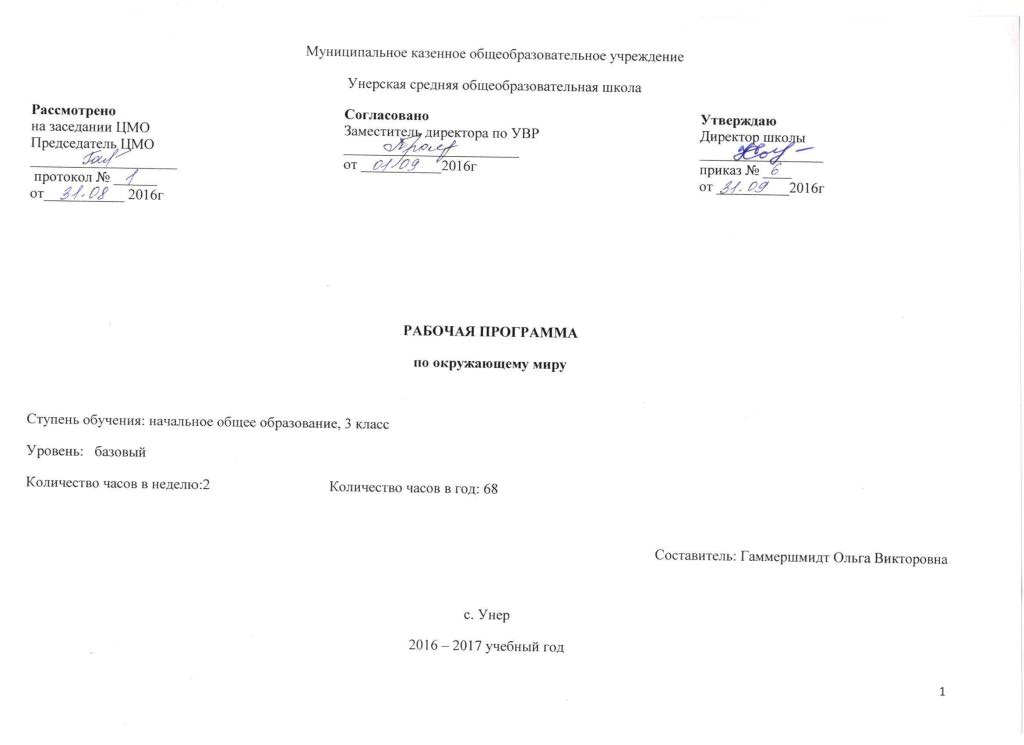 ПОЯСНИТЕЛЬНАЯ ЗАПИСКАРабочая программа разработана в соответствии с основными положениями Федерального государственного образовательного стандарта начального общего образования по предметной области «Естествознание. Обществознание. (Окружающий мир)», требованиями Примерной основной образовательной программы ОУ, а также планируемыми результатами начального общего образования, с учетом возможностей учебно-методической системы «Начальная школа XXI века» (под ред. Виноградовой, Н. Ф.)Специфика предмета « Окружающий мир» состоит в том, что он, имея ярко выраженный интегративный характер, соединяет в равной мере природоведческие, обществоведческие, исторические знания и дает обучающемуся материал естественных и социально-гуманитарных наук, необходимый для целостного и системного видения мира в его важнейших взаимосвязях.СОДЕРЖАНИЕ ПРОГРАММЫ (68 ч)Введение (1ч)     Как работать с учебником.Земля – наш общий дом (8ч)        Солнечная система. Солнце – звезда. Земля – планета Солнечной системы. «Соседи» Земли по Солнечной системе. Изображение Земли. Глобус – модель Земли. План. Карта (географическая и историческая). Масштаб,условные обозначения  карты. Карта России. Условия жизни на Земле. Солнце – источник тепла и света.Вода. Значение воды для жизни на Земле. Разные состояния воды в зависимости от температуры воздуха.Свойства воды. Источники воды на Земле. Водоёмы, их разнообразие. Растения и животные разных водоёмов. Охрана воды от загрязнения. ОБЖ: правила поведения на водоёмах в разные времена года.Воздух. Значение воздуха для жизни на Земле. Воздух – смесь газов. Охрана воздуха. Наблюдения, опыты, эксперименты – методы познания человеком окружающего мира. Изображение Земли. Глобус – модель Земли. План. Карта (географическая и историческая). Масштаб, условные обозначения карты. Карта России. Расширение кругозора школьников. Представления людей древних цивилизаций о происхождении Земли. История возникновения жизни на Земле. Как человек исследовал Землю. История возникновения карты.Царства природы (23ч)Бактерии и грибы Бактерии. Грибы. Отличие грибов от бактерий.Растительный мир Земли Распространение растений на земле, значение растений для жизни. Растения и человек. Разнообразие растений: водоросли, мхи, папоротники, хвойные (голосеменные), цветковые, их общая характеристика.Растения – живые тела (организмы). Жизнь растений для жизни: однолетние, двулетние, многолетние. Питание растений. Роль корня и побега в питании. Размножение растений. Распространение плодов семян.Человек и растенияКультурные растения в жизни человека. Красная книга России.Животный мир Земли Животные – часть природы. Роль животных в природе. Животные и человек. Разнообразие животных: одноклеточные, многоклеточные , беспозвоночные, позвоночные (на примере отдельных групп и представителей). Животные – живые тела (организмы). Поведение животных. Приспособление к среде обитания. Охрана животных.Расширение кругозора школьников. Животные родного края. Цепи питания. Как животные воспитывают своих детёнышей. Человек и животныеПочему люди приручали диких животных. Как человек одомашнил животных.  О заповедниках.Наша Родина: от Руси до России (8ч)Древняя Русь. Древнерусское государство. Московская Русь. Российская империя. Советская Россия. СССР. Российская Федерация.Как жили наши предки (10ч)Какими людьми были наши предки? Портрет славянина. Патриотизм, смелость, трудолюбие, добросердечность, гостеприимство – основные качества славянина.Крестьянское жилище. Городской дом. Культура быта: интерьер дома, посуда, утварь в разные исторические времена. Одежда. Костюм богатых и бедных, горожан и крестьян, представителей разных сословий (князя, боярина, дворянина).Расширение кругозора школьников. Происхождение имён и фамилий. Имена в далёкой древности. Во что верили славяне. Принятие христианства на Руси.Как трудились наши предки (18ч)Человек и растения. Культурные растения. Что такое земледелие. Хлеб – главное богатство России. Крепостные крестьяне и помощники. Отмена крепостного права. Рыболовство и охота на Руси и в России.Ремёсла. Возникновение и развитие ремёсел на Руси, в России (кузнечное, ювелирное, гончарное, оружейное и др.). Знаменитые мастера литейного дела. Андрей Чохов. Появление фабрик и заводов. Рабочие капиталисты.Торговля. Возникновение денег. Развитие техники в России (на примере авиации, автостроения). Освоение космоса. Строительство. Первые славянские поселения, древние города (Великий Новгород, Москва, Владимир).Расширение кругозора школьников. Орудия труда в разные исторические эпохи. «Женский» и «мужской» труд. Особенности труда людей родного края. Как дом «вышел» из-под земли.Экскурсии. В природные сообщества, на водный объект с целью изучения использования воды человеком, её охраны от загрязнения. В краеведческий музей, на предприятия, в аптеку.Опыты. Распространение тепла от его источника. Смена сезонов, дня и ночи. Роль света и воды в жизни растений. Состав почвы.Практические работы. Работа с картой (в соответствии с заданиями в рабочей тетради). Работа с живыми растениями и гербарными экземплярами. ПЛАНИРУЕМЫЕ РЕЗУЛЬТАТЫ ОСВОЕНИЯ ПРЕДМЕТАЛичностные результаты представлены двумя группами целей.Первая группа целей: освоение ребенком нового статуса как ученика и школьника.Готовность и способность к саморазвитию и самообучению.Достаточно высокий уровень учебной мотивации, самоконтроля и самооценки.Личностные качества, позволяющие успешно осуществлять учебную деятельность.Личностные качества, позволяющие успешно осуществлять взаимодействие с участниками с учебной деятельности. Вторая группа целей: формирование социальной позиции школьника, его ценностного взгляда на окружающий мир.Формирование основ российской гражданской идентичности.Формирование понимания особой роли многонациональной России в объединении народов.Формирование понимания особой роли многонациональной России в современном мире.Формирование понимания особой роли многонациональной России в развитии общемировой культуры.Понимание особой роли России в мировой  истории.Воспитание чувства гордости за национальные достижения.Воспитание уважительного отношения к своей стране.Воспитание уважительного отношения к истории своей страны.Воспитание любви к родному краю.Воспитание любви к своей семье.Воспитание гуманного отношения к людям.Воспитание толерантности к людям, независимо от возраста, национальности, вероисповедования.Понимание роли человека в обществе.Понятие норм нравственного поведения в природе.Понятие норм нравственного поведения в обществе.Понятие норм правильного взаимодействия со взрослыми и сверстниками.Формирование основ экологической культурыПредметные результаты обучения нацелены на решение прежде всего образовательных задач:Осознание целостности окружающего мира, расширение знаний о разных его сторонах и объектах;Обнаружение и установление элементарных связей и зависимостей в природе и обществе;Овладение наиболее существенными методами изучения окружающего мира ( наблюдение, опыт, эксперимент, измерение);Использование полученных знаний в продуктивной и преобразующей деятельности;Расширение кругозора и культурного опыта школьника.  Формирование умения воспринимать мир не только рационально, но и образно.В соответствии со стандартом второго поколения при отборе содержания обучения и конструировании его методики особое внимание уделяется освоению метапредметных результатов естественнонаучного образования. Достижения в области метапредметных результатов позволяют рассматривать учебную деятельность как ведущую деятельность младшего школьника и обеспечивать формирование новообразований в его психической и личностной сфере. С этой целью в  программе выделен специальный раздел «Универсальные учебные действия»,содержание которого определяет круг общеучебных и универсальных умений, успешно формирующихся средствами данного предмета. Среди метапредметных результатов  особое место занимают интеллектуальные, регулятивные и коммуникативные действия:Под интеллектуальными действиями понимается способность применять для решения учебных и практических  задач различные умственные операции (сравнение, обобщение, анализ, доказательство и др.);Под регулятивными действиями понимается владение способами организации,  планирования различных видов деятельности (репродуктивной, поисковой, исследовательской, творческой), понимание специфики каждой;Под коммуникативными действиями понимается способность в связной логически целесообразной форме речи передать результаты изучения объектов окружающего мира; владение рассуждением, описанием, повествованием.Особое место среди метапредметных универсальных действий занимают способы получения, анализа и обработки информации (обобщение, классификация, сериация, чтение и др.), методы представления полученной информации (моделирование, конструирование, рассуждение, описание и др.)На основе установленных результатов изучения предмета «Окружающий мир» были определены его функции:образовательная, развивающая, воспитывающая.  Образовательная функция заключается в создании условий для формирования у школьников понятий о природе, обществе, человеке, развитие способности ориентироваться в изменяющемся мире, освоения доступных для понимания младшим школьником терминов и понятий. Развивающая функция обеспечивает формирование научных взглядов школьника на окружающий мир, психическое и личностное развитие обучающегося, формирование его общей культуры и эрудиции. Воспитывающая функция предмета связана с решением задач социализации ребенка, принятием им гуманистических норм жизни в природной и социальной среде.ТРЕБОВАНИЯ К УРОВНЮ ПОДГОТОВКИ УЧАЩИХСЯК концу обучения в третьем классе учащиеся научатся:Характеризовать условия жизни на Земле;Устанавливать зависимость между состоянием воды и температурой воздуха;Описывать свойства воды (воздуха);Различать растения разных видов, описывать их;Объяснять последовательность развития жизни растения, характеризовать значение органов растения;Объяснять отличие грибов от растений;Характеризовать животное как организм;Устанавливать зависимость между внешним видом, особенностями поведения и условиями обитания животного; составлять описательный рассказ о животном;Приводить примеры (конструировать) цепи питания;Характеризовать некоторые важнейшие события в истории российского государства (в пределах изученного);Сравнивать картины природы, портреты людей, одежду, вещи разных эпох;Называть даты образования Древней Руси, венчание на царство первого русского царя; отмены крепостного права; свержение последнего русского царя;Работать с географической и исторической картой, контурной картой.К концу обучения в третьем классе учащиеся могут научаться:Ориентироваться в понятии «историческое время»; различать понятия «век», «столетие», «эпоха»;Анализировать модели, изображающие Землю (глобус, план, карту);Различать географическую и историческую карты;Анализировать масштаб, условные обозначения на карте;Приводить примеры опытов, подтверждающих различные свойства;Проводить несложные опыты по размножению растений;Проводить классификацию животных по классам; выделять признаки классификации;Рассказывать об особенностях быта людей в разные исторические времена;Ориентироваться в сущности и причинах отдельных событий в истории родной страны (крепостное право и его отмена; возникновение ремесел; научные открытия и др.);Высказывать предположения, обсуждать проблемные вопросы, сравнивать свои высказывания с текстом учебника.Календарно-тематическое планированиеНомер урока№ поразделуДата планДата фактДата фактТема урокаТема урокаТема урокаПланируемые результаты обученияПланируемые результаты обученияПланируемые результаты обученияПланируемые результаты обученияПланируемые результаты обученияПланируемые результаты обученияХарактеристика  деятельности 
учащихсяХарактеристика  деятельности 
учащихсяХарактеристика  деятельности 
учащихсяХарактеристика  деятельности 
учащихсяХарактеристика  деятельности 
учащихсяХарактеристика  деятельности 
учащихсяпримечаниепримечаниеНомер урока№ поразделуДата планДата фактДата фактТема урокаТема урокаТема урокаПредметные Предметные Универсальные 
учебные действия 
(УУД)Универсальные 
учебные действия 
(УУД)Универсальные 
учебные действия 
(УУД)Универсальные 
учебные действия 
(УУД)Характеристика  деятельности 
учащихсяХарактеристика  деятельности 
учащихсяХарактеристика  деятельности 
учащихсяХарактеристика  деятельности 
учащихсяХарактеристика  деятельности 
учащихсяХарактеристика  деятельности 
учащихсяпримечаниепримечание1233344555566666688Введение  (1 ч)Введение  (1 ч)Введение  (1 ч)Введение  (1 ч)Введение  (1 ч)Введение  (1 ч)Введение  (1 ч)Введение  (1 ч)Введение  (1 ч)Введение  (1 ч)Введение  (1 ч)Введение  (1 ч)Введение  (1 ч)Введение  (1 ч)Введение  (1 ч)Введение  (1 ч)Введение  (1 ч)Введение  (1 ч)Введение  (1 ч)Введение  (1 ч)Введение  (1 ч)Введение  (1 ч)12.092.092.09ВведениеВведениеВведениеРаботает с аппаратом книги. Рассматривает учебник. Читает темы, которые будут изучаться в 3 классе. Обращает внимание на строение каждого раздела. Разделяет понятия «история» и «география». Дополняет рубрики.Работает с аппаратом книги. Рассматривает учебник. Читает темы, которые будут изучаться в 3 классе. Обращает внимание на строение каждого раздела. Разделяет понятия «история» и «география». Дополняет рубрики.Работает с аппаратом книги. Рассматривает учебник. Читает темы, которые будут изучаться в 3 классе. Обращает внимание на строение каждого раздела. Разделяет понятия «история» и «география». Дополняет рубрики.Владеет рассуждением, описанием, повествованием. Ставит учебную задачу и контролирует ее выполнение. Доводит дело до конца. Принимает и удерживает цель задания в процессе его выполнения.Владеет рассуждением, описанием, повествованием. Ставит учебную задачу и контролирует ее выполнение. Доводит дело до конца. Принимает и удерживает цель задания в процессе его выполнения.Владеет рассуждением, описанием, повествованием. Ставит учебную задачу и контролирует ее выполнение. Доводит дело до конца. Принимает и удерживает цель задания в процессе его выполнения.Владеет рассуждением, описанием, повествованием. Ставит учебную задачу и контролирует ее выполнение. Доводит дело до конца. Принимает и удерживает цель задания в процессе его выполнения.Читать советы авторов «Как работать с учебником». Вспомнить условные обозначения. Обратить внимание на новые условные обозначенияЧитать советы авторов «Как работать с учебником». Вспомнить условные обозначения. Обратить внимание на новые условные обозначенияЧитать советы авторов «Как работать с учебником». Вспомнить условные обозначения. Обратить внимание на новые условные обозначенияЧитать советы авторов «Как работать с учебником». Вспомнить условные обозначения. Обратить внимание на новые условные обозначенияЧитать советы авторов «Как работать с учебником». Вспомнить условные обозначения. Обратить внимание на новые условные обозначенияЧитать советы авторов «Как работать с учебником». Вспомнить условные обозначения. Обратить внимание на новые условные обозначенияЗемля – наш общий дом (8 ч)Земля – наш общий дом (8 ч)Земля – наш общий дом (8 ч)Земля – наш общий дом (8 ч)Земля – наш общий дом (8 ч)Земля – наш общий дом (8 ч)Земля – наш общий дом (8 ч)Земля – наш общий дом (8 ч)Земля – наш общий дом (8 ч)Земля – наш общий дом (8 ч)Земля – наш общий дом (8 ч)Земля – наш общий дом (8 ч)Земля – наш общий дом (8 ч)Земля – наш общий дом (8 ч)Земля – наш общий дом (8 ч)Земля – наш общий дом (8 ч)Земля – наш общий дом (8 ч)Земля – наш общий дом (8 ч)Земля – наш общий дом (8 ч)Земля – наш общий дом (8 ч)Земля – наш общий дом (8 ч)Земля – наш общий дом (8 ч)27.097.09Где и когда ты живёшь. Где и когда ты живёшь. Где и когда ты живёшь. Где и когда ты живёшь. Рассматривает рисунок, схему в учебнике. Понимает, что значит находиться в пространстве. Сравнивает и пользуется арабскими цифрами. Работает с «лентой времени» в рабочей тетради. Рисует схему «Где я нахожусь». Работает с текстом учебникаРассматривает рисунок, схему в учебнике. Понимает, что значит находиться в пространстве. Сравнивает и пользуется арабскими цифрами. Работает с «лентой времени» в рабочей тетради. Рисует схему «Где я нахожусь». Работает с текстом учебникаОриентируется в понятии «историческое время». Различает понятия «век, столетие, эпоха». Понимает значение римских цифр. Определяет век по записи римскими цифрами.Ориентируется в понятии «историческое время». Различает понятия «век, столетие, эпоха». Понимает значение римских цифр. Определяет век по записи римскими цифрами.Ориентируется в понятии «историческое время». Различает понятия «век, столетие, эпоха». Понимает значение римских цифр. Определяет век по записи римскими цифрами.Ориентируется в понятии «историческое время». Различает понятия «век, столетие, эпоха». Понимает значение римских цифр. Определяет век по записи римскими цифрами.Обсудить проблему существования человека в пространстве. Определять свое нахождение в пространстве. Объяснять, что изучает история. Понимать изображение времени на «ленте времени».Обсудить проблему существования человека в пространстве. Определять свое нахождение в пространстве. Объяснять, что изучает история. Понимать изображение времени на «ленте времени».Обсудить проблему существования человека в пространстве. Определять свое нахождение в пространстве. Объяснять, что изучает история. Понимать изображение времени на «ленте времени».Обсудить проблему существования человека в пространстве. Определять свое нахождение в пространстве. Объяснять, что изучает история. Понимать изображение времени на «ленте времени».Обсудить проблему существования человека в пространстве. Определять свое нахождение в пространстве. Объяснять, что изучает история. Понимать изображение времени на «ленте времени».39.099.09Природные тела и природные явления. Солнце – тело неживой природы.Природные тела и природные явления. Солнце – тело неживой природы.Природные тела и природные явления. Солнце – тело неживой природы.Природные тела и природные явления. Солнце – тело неживой природы.Перечисляет общие условия, необходимые для жизни живых организмов. Различает природные тела и природные явления. Пишет небольшой рассказ о явлениях природы. Характеризует главную звезду Солнечной системы.Перечисляет общие условия, необходимые для жизни живых организмов. Различает природные тела и природные явления. Пишет небольшой рассказ о явлениях природы. Характеризует главную звезду Солнечной системы.Характеризует Солнечную систему: называет, кратко описывает планеты, входящие в нее. Оформляет информацию в виде таблицы. Обсуждает поговорки о Солнце. Рассматривает и читает схему Солнечной системы. Составляет небольшое сообщение о любой планете, используя справочную и научно-познавательную литературу.Характеризует Солнечную систему: называет, кратко описывает планеты, входящие в нее. Оформляет информацию в виде таблицы. Обсуждает поговорки о Солнце. Рассматривает и читает схему Солнечной системы. Составляет небольшое сообщение о любой планете, используя справочную и научно-познавательную литературу.Характеризует Солнечную систему: называет, кратко описывает планеты, входящие в нее. Оформляет информацию в виде таблицы. Обсуждает поговорки о Солнце. Рассматривает и читает схему Солнечной системы. Составляет небольшое сообщение о любой планете, используя справочную и научно-познавательную литературу.Характеризует Солнечную систему: называет, кратко описывает планеты, входящие в нее. Оформляет информацию в виде таблицы. Обсуждает поговорки о Солнце. Рассматривает и читает схему Солнечной системы. Составляет небольшое сообщение о любой планете, используя справочную и научно-познавательную литературу.Классифицировать карточки с природными и искусственными телами. Высказывать предположения о том, как разные люди будут воспринимать одно и тоже явление. Давать характеристику научного и художественного текста. Рассматривать иллюстрации.Классифицировать карточки с природными и искусственными телами. Высказывать предположения о том, как разные люди будут воспринимать одно и тоже явление. Давать характеристику научного и художественного текста. Рассматривать иллюстрации.Классифицировать карточки с природными и искусственными телами. Высказывать предположения о том, как разные люди будут воспринимать одно и тоже явление. Давать характеристику научного и художественного текста. Рассматривать иллюстрации.Классифицировать карточки с природными и искусственными телами. Высказывать предположения о том, как разные люди будут воспринимать одно и тоже явление. Давать характеристику научного и художественного текста. Рассматривать иллюстрации.Классифицировать карточки с природными и искусственными телами. Высказывать предположения о том, как разные люди будут воспринимать одно и тоже явление. Давать характеристику научного и художественного текста. Рассматривать иллюстрации.414.0914.09Земля – планета Солнечной системы. Земля – планета Солнечной системы. Земля – планета Солнечной системы. Земля – планета Солнечной системы. Характеризует форму и размер Земли. Называет основные условия жизни на Земле; причины смены дня и ночи; причины смены времен года. Объясняет пословицы.Характеризует форму и размер Земли. Называет основные условия жизни на Земле; причины смены дня и ночи; причины смены времен года. Объясняет пословицы.Называет,  анализирует и классифицирует  объекты окружающего мира. Отвечает на вопросы.Называет,  анализирует и классифицирует  объекты окружающего мира. Отвечает на вопросы.Называет,  анализирует и классифицирует  объекты окружающего мира. Отвечает на вопросы.Называет,  анализирует и классифицирует  объекты окружающего мира. Отвечает на вопросы.Характеризовать Солнечную система: называть, кратко описывать планеты, входящие в нее. Рассматривать иллюстративный материал. Делать вывод, что такое «горизонт». Проводить опыт, доказывающий шарообразность Земли.Характеризовать Солнечную система: называть, кратко описывать планеты, входящие в нее. Рассматривать иллюстративный материал. Делать вывод, что такое «горизонт». Проводить опыт, доказывающий шарообразность Земли.Характеризовать Солнечную система: называть, кратко описывать планеты, входящие в нее. Рассматривать иллюстративный материал. Делать вывод, что такое «горизонт». Проводить опыт, доказывающий шарообразность Земли.Характеризовать Солнечную система: называть, кратко описывать планеты, входящие в нее. Рассматривать иллюстративный материал. Делать вывод, что такое «горизонт». Проводить опыт, доказывающий шарообразность Земли.Характеризовать Солнечную система: называть, кратко описывать планеты, входящие в нее. Рассматривать иллюстративный материал. Делать вывод, что такое «горизонт». Проводить опыт, доказывающий шарообразность Земли.516.0916.09Земля – планета жизни. Солнце – источник тепла и света.Земля – планета жизни. Солнце – источник тепла и света.Земля – планета жизни. Солнце – источник тепла и света.Земля – планета жизни. Солнце – источник тепла и света.Составляет таблицу «Характеристику Земли». Работает в группе, заполняет «Паспорт Земли». Делает вывод на основе длительных наблюдений. Проводит и комментирует опыты, доказывающие смену дня и ночи, смену времени года. Понимает, что такое «сутки, год». Приводит примеры, доказывающие возможность/невозможность жизни человека без солнечного света.Составляет таблицу «Характеристику Земли». Работает в группе, заполняет «Паспорт Земли». Делает вывод на основе длительных наблюдений. Проводит и комментирует опыты, доказывающие смену дня и ночи, смену времени года. Понимает, что такое «сутки, год». Приводит примеры, доказывающие возможность/невозможность жизни человека без солнечного света.Реализовывает в процессе парной работы правила совместной деятельности. Отвечает на вопросы.Реализовывает в процессе парной работы правила совместной деятельности. Отвечает на вопросы.Реализовывает в процессе парной работы правила совместной деятельности. Отвечает на вопросы.Реализовывает в процессе парной работы правила совместной деятельности. Отвечает на вопросы.Читать текст, самостоятельно находить ответы на вопрос «Почему Солнце является источником тела?» Проводить опыт, подтверждающий распространение  тепла от его источника. Объяснять значение терминов «экватор», «полюс». Характеризовать положение Солнца в разных точках Земли. Работать в группе. Моделировать несложные ситуации (опыты, эксперименты) в соответствии с поставленной учебной задачей. Читать текст, самостоятельно находить ответы на вопрос «Почему Солнце является источником тела?» Проводить опыт, подтверждающий распространение  тепла от его источника. Объяснять значение терминов «экватор», «полюс». Характеризовать положение Солнца в разных точках Земли. Работать в группе. Моделировать несложные ситуации (опыты, эксперименты) в соответствии с поставленной учебной задачей. Читать текст, самостоятельно находить ответы на вопрос «Почему Солнце является источником тела?» Проводить опыт, подтверждающий распространение  тепла от его источника. Объяснять значение терминов «экватор», «полюс». Характеризовать положение Солнца в разных точках Земли. Работать в группе. Моделировать несложные ситуации (опыты, эксперименты) в соответствии с поставленной учебной задачей. Читать текст, самостоятельно находить ответы на вопрос «Почему Солнце является источником тела?» Проводить опыт, подтверждающий распространение  тепла от его источника. Объяснять значение терминов «экватор», «полюс». Характеризовать положение Солнца в разных точках Земли. Работать в группе. Моделировать несложные ситуации (опыты, эксперименты) в соответствии с поставленной учебной задачей. Читать текст, самостоятельно находить ответы на вопрос «Почему Солнце является источником тела?» Проводить опыт, подтверждающий распространение  тепла от его источника. Объяснять значение терминов «экватор», «полюс». Характеризовать положение Солнца в разных точках Земли. Работать в группе. Моделировать несложные ситуации (опыты, эксперименты) в соответствии с поставленной учебной задачей. 621.0921.09Вода – условие жизни на ЗемлеВода – условие жизни на ЗемлеВода – условие жизни на ЗемлеВода – условие жизни на ЗемлеПеречисляет общие условия, необходимые для жизни живых организмов. Понимает значение воды для жизни на Земле. Наблюдает за растениями в разных областях земного шара. Делает вывод о зависимости количества растительности от количества воды. Приводит примеры источников воды на Земле. Рассказывает о водоеме или водном потоке. Самостоятельно находит информацию об охране воды.Перечисляет общие условия, необходимые для жизни живых организмов. Понимает значение воды для жизни на Земле. Наблюдает за растениями в разных областях земного шара. Делает вывод о зависимости количества растительности от количества воды. Приводит примеры источников воды на Земле. Рассказывает о водоеме или водном потоке. Самостоятельно находит информацию об охране воды.Понимает простую инструкцию. Контролирует свою деятельность, следуя инструкции учителя. Выполняет задания по порядку. Реализовывает в процессе парной работы правила совместной деятельности. Отвечает на вопросыПонимает простую инструкцию. Контролирует свою деятельность, следуя инструкции учителя. Выполняет задания по порядку. Реализовывает в процессе парной работы правила совместной деятельности. Отвечает на вопросыПонимает простую инструкцию. Контролирует свою деятельность, следуя инструкции учителя. Выполняет задания по порядку. Реализовывает в процессе парной работы правила совместной деятельности. Отвечает на вопросыПонимает простую инструкцию. Контролирует свою деятельность, следуя инструкции учителя. Выполняет задания по порядку. Реализовывает в процессе парной работы правила совместной деятельности. Отвечает на вопросыХарактеризовать условия жизни на Земле: воды, воздуха, тепла, света. Моделировать несложные ситуации (опыты, эксперименты) в соответствии с поставленной учебной задачей. Сравнивать широколиственные, тропические леса и пустыни. Анализировать источники воды на Земле. Называть источники воды, характеризовать различные водоёмы. Рассматривать картину И.К. Айвазовского «Девятый вал».Характеризовать условия жизни на Земле: воды, воздуха, тепла, света. Моделировать несложные ситуации (опыты, эксперименты) в соответствии с поставленной учебной задачей. Сравнивать широколиственные, тропические леса и пустыни. Анализировать источники воды на Земле. Называть источники воды, характеризовать различные водоёмы. Рассматривать картину И.К. Айвазовского «Девятый вал».Характеризовать условия жизни на Земле: воды, воздуха, тепла, света. Моделировать несложные ситуации (опыты, эксперименты) в соответствии с поставленной учебной задачей. Сравнивать широколиственные, тропические леса и пустыни. Анализировать источники воды на Земле. Называть источники воды, характеризовать различные водоёмы. Рассматривать картину И.К. Айвазовского «Девятый вал».Характеризовать условия жизни на Земле: воды, воздуха, тепла, света. Моделировать несложные ситуации (опыты, эксперименты) в соответствии с поставленной учебной задачей. Сравнивать широколиственные, тропические леса и пустыни. Анализировать источники воды на Земле. Называть источники воды, характеризовать различные водоёмы. Рассматривать картину И.К. Айвазовского «Девятый вал».Характеризовать условия жизни на Земле: воды, воздуха, тепла, света. Моделировать несложные ситуации (опыты, эксперименты) в соответствии с поставленной учебной задачей. Сравнивать широколиственные, тропические леса и пустыни. Анализировать источники воды на Земле. Называть источники воды, характеризовать различные водоёмы. Рассматривать картину И.К. Айвазовского «Девятый вал».723.0923.09Изображение ЗемлиИзображение ЗемлиИзображение ЗемлиИзображение ЗемлиПонимает методы познания мира: наблюдения, эксперимент, изучения опыта человечества. В связной, логической целесообразной форме речи передает результаты изучения объектов окружающего мира. Пользуется географической картой и глобусом. Готовит небольшое сообщение по вопросу «Людям каких профессий нужны карты?»Понимает методы познания мира: наблюдения, эксперимент, изучения опыта человечества. В связной, логической целесообразной форме речи передает результаты изучения объектов окружающего мира. Пользуется географической картой и глобусом. Готовит небольшое сообщение по вопросу «Людям каких профессий нужны карты?»Применяет для решения учебных и практических задач различные умственные операции. Отвечает на вопросы, формулирует вопрос.Применяет для решения учебных и практических задач различные умственные операции. Отвечает на вопросы, формулирует вопрос.Применяет для решения учебных и практических задач различные умственные операции. Отвечает на вопросы, формулирует вопрос.Применяет для решения учебных и практических задач различные умственные операции. Отвечает на вопросы, формулирует вопрос.Характеризовать условия жизни на Земле: воды, воздуха, тепла, света. Устанавливать  зависимость между состоянием воды и температурой воздуха. Описывать свойства воздуха. Моделировать несложные ситуации (опыты, эксперименты) в соответствии с поставленной учебной задачей. Записывать характеристики погоды в таблицы (за несколько дней), используя условные обозначения.Характеризовать условия жизни на Земле: воды, воздуха, тепла, света. Устанавливать  зависимость между состоянием воды и температурой воздуха. Описывать свойства воздуха. Моделировать несложные ситуации (опыты, эксперименты) в соответствии с поставленной учебной задачей. Записывать характеристики погоды в таблицы (за несколько дней), используя условные обозначения.Характеризовать условия жизни на Земле: воды, воздуха, тепла, света. Устанавливать  зависимость между состоянием воды и температурой воздуха. Описывать свойства воздуха. Моделировать несложные ситуации (опыты, эксперименты) в соответствии с поставленной учебной задачей. Записывать характеристики погоды в таблицы (за несколько дней), используя условные обозначения.Характеризовать условия жизни на Земле: воды, воздуха, тепла, света. Устанавливать  зависимость между состоянием воды и температурой воздуха. Описывать свойства воздуха. Моделировать несложные ситуации (опыты, эксперименты) в соответствии с поставленной учебной задачей. Записывать характеристики погоды в таблицы (за несколько дней), используя условные обозначения.Характеризовать условия жизни на Земле: воды, воздуха, тепла, света. Устанавливать  зависимость между состоянием воды и температурой воздуха. Описывать свойства воздуха. Моделировать несложные ситуации (опыты, эксперименты) в соответствии с поставленной учебной задачей. Записывать характеристики погоды в таблицы (за несколько дней), используя условные обозначения.8 - 928.0930.0928.0930.09План и картаПлан и картаПлан и картаПлан и картаПонимает, что значит «читать карту». Называет и графически воспроизводит несколько условных обозначений плана и карты. Объясняет устройство компаса. Определяет по нескольким признакам правила ориентирования в незнакомой местности.Понимает, что значит «читать карту». Называет и графически воспроизводит несколько условных обозначений плана и карты. Объясняет устройство компаса. Определяет по нескольким признакам правила ориентирования в незнакомой местности.Владеет методами представления полученной информации. Умеет проектировать самостоятельную деятельность в соответствии с предлагаемой учебной задачейВладеет методами представления полученной информации. Умеет проектировать самостоятельную деятельность в соответствии с предлагаемой учебной задачейВладеет методами представления полученной информации. Умеет проектировать самостоятельную деятельность в соответствии с предлагаемой учебной задачейВладеет методами представления полученной информации. Умеет проектировать самостоятельную деятельность в соответствии с предлагаемой учебной задачейОбсуждать вопрос, как человек познают мир. Делать вывод, что наука и искусство позволяю человеку  познать мир. Анализировать модели,  изображающие Землю (глобус, план, карту). Различать географическую и историческую карты. Анализировать масштаб, условные обозначение на карте. Объяснять назначение масштаба и условных обозначений.Обсуждать вопрос, как человек познают мир. Делать вывод, что наука и искусство позволяю человеку  познать мир. Анализировать модели,  изображающие Землю (глобус, план, карту). Различать географическую и историческую карты. Анализировать масштаб, условные обозначение на карте. Объяснять назначение масштаба и условных обозначений.Обсуждать вопрос, как человек познают мир. Делать вывод, что наука и искусство позволяю человеку  познать мир. Анализировать модели,  изображающие Землю (глобус, план, карту). Различать географическую и историческую карты. Анализировать масштаб, условные обозначение на карте. Объяснять назначение масштаба и условных обозначений.Обсуждать вопрос, как человек познают мир. Делать вывод, что наука и искусство позволяю человеку  познать мир. Анализировать модели,  изображающие Землю (глобус, план, карту). Различать географическую и историческую карты. Анализировать масштаб, условные обозначение на карте. Объяснять назначение масштаба и условных обозначений.Обсуждать вопрос, как человек познают мир. Делать вывод, что наука и искусство позволяю человеку  познать мир. Анализировать модели,  изображающие Землю (глобус, план, карту). Различать географическую и историческую карты. Анализировать масштаб, условные обозначение на карте. Объяснять назначение масштаба и условных обозначений.Владеет рассуждение, описанием, повествованием. Ставит учебную задачу и контролирует ее выполнение. Умеет доводить дело до конца. Принимает и удерживает цель задания в процессе его выполнения.Владеет рассуждение, описанием, повествованием. Ставит учебную задачу и контролирует ее выполнение. Умеет доводить дело до конца. Принимает и удерживает цель задания в процессе его выполнения.Владеет рассуждение, описанием, повествованием. Ставит учебную задачу и контролирует ее выполнение. Умеет доводить дело до конца. Принимает и удерживает цель задания в процессе его выполнения.Владеет рассуждение, описанием, повествованием. Ставит учебную задачу и контролирует ее выполнение. Умеет доводить дело до конца. Принимает и удерживает цель задания в процессе его выполнения.Находить ответ на проблемные вопрос «Зачем нужен план?» Выполнять практическую работу по «чтению» плана пришкольного участка и составлению плана своего школьного участка. Ориентироваться на плане, карет: находить объекты в соответствии с учебной задачей.Находить ответ на проблемные вопрос «Зачем нужен план?» Выполнять практическую работу по «чтению» плана пришкольного участка и составлению плана своего школьного участка. Ориентироваться на плане, карет: находить объекты в соответствии с учебной задачей.Находить ответ на проблемные вопрос «Зачем нужен план?» Выполнять практическую работу по «чтению» плана пришкольного участка и составлению плана своего школьного участка. Ориентироваться на плане, карет: находить объекты в соответствии с учебной задачей.Находить ответ на проблемные вопрос «Зачем нужен план?» Выполнять практическую работу по «чтению» плана пришкольного участка и составлению плана своего школьного участка. Ориентироваться на плане, карет: находить объекты в соответствии с учебной задачей.Находить ответ на проблемные вопрос «Зачем нужен план?» Выполнять практическую работу по «чтению» плана пришкольного участка и составлению плана своего школьного участка. Ориентироваться на плане, карет: находить объекты в соответствии с учебной задачей.Царства природы (23 ч)Царства природы (23 ч)Царства природы (23 ч)Царства природы (23 ч)Царства природы (23 ч)Царства природы (23 ч)Царства природы (23 ч)Царства природы (23 ч)Царства природы (23 ч)Царства природы (23 ч)Царства природы (23 ч)Царства природы (23 ч)Царства природы (23 ч)Царства природы (23 ч)Царства природы (23 ч)Царства природы (23 ч)Царства природы (23 ч)Царства природы (23 ч)Царства природы (23 ч)Царства природы (23 ч)Царства природы (23 ч)Царства природы (23 ч)10Бактерии. Бактерии. Бактерии. Бактерии. Понимает бактерии как маленькие примитивные живые существа. Кратко характеризует особенности жизни бактерий, места их обитания. Объясняет значение бактерий в природе и жизни человека.Понимает бактерии как маленькие примитивные живые существа. Кратко характеризует особенности жизни бактерий, места их обитания. Объясняет значение бактерий в природе и жизни человека.Понимает бактерии как маленькие примитивные живые существа. Кратко характеризует особенности жизни бактерий, места их обитания. Объясняет значение бактерий в природе и жизни человека.В связной, логической целесообразной форме речи передает результаты изучения объектов окружающего мира. Описывает натуральные объекты. Выполняет работу с иллюстративным материалом.В связной, логической целесообразной форме речи передает результаты изучения объектов окружающего мира. Описывает натуральные объекты. Выполняет работу с иллюстративным материалом.В связной, логической целесообразной форме речи передает результаты изучения объектов окружающего мира. Описывает натуральные объекты. Выполняет работу с иллюстративным материалом.В связной, логической целесообразной форме речи передает результаты изучения объектов окружающего мира. Описывает натуральные объекты. Выполняет работу с иллюстративным материалом.Обсуждать проблемный вопрос «Какие живые существа на Земле самые маленькие?» Рассматривать бактерии в электронный микроскоп. Высказывать предположения о полезности/вреде бактерий. Слушать рассказ учителя и сообщения одноклассников. Читать и обсуждать текст. Делать вывод по прочитанному.Обсуждать проблемный вопрос «Какие живые существа на Земле самые маленькие?» Рассматривать бактерии в электронный микроскоп. Высказывать предположения о полезности/вреде бактерий. Слушать рассказ учителя и сообщения одноклассников. Читать и обсуждать текст. Делать вывод по прочитанному.Обсуждать проблемный вопрос «Какие живые существа на Земле самые маленькие?» Рассматривать бактерии в электронный микроскоп. Высказывать предположения о полезности/вреде бактерий. Слушать рассказ учителя и сообщения одноклассников. Читать и обсуждать текст. Делать вывод по прочитанному.Обсуждать проблемный вопрос «Какие живые существа на Земле самые маленькие?» Рассматривать бактерии в электронный микроскоп. Высказывать предположения о полезности/вреде бактерий. Слушать рассказ учителя и сообщения одноклассников. Читать и обсуждать текст. Делать вывод по прочитанному.11Грибы. Грибы. Грибы. Грибы. Понимает, что грибы – это особое царство природы. Кратко характеризует особенности внешнего вида и строения грибов. Называет отличие их от растений. Комментирует правила сбора грибов. Иллюстрирует свое сообщение по теме «Любимые грибы нашей семьи»Понимает, что грибы – это особое царство природы. Кратко характеризует особенности внешнего вида и строения грибов. Называет отличие их от растений. Комментирует правила сбора грибов. Иллюстрирует свое сообщение по теме «Любимые грибы нашей семьи»Понимает, что грибы – это особое царство природы. Кратко характеризует особенности внешнего вида и строения грибов. Называет отличие их от растений. Комментирует правила сбора грибов. Иллюстрирует свое сообщение по теме «Любимые грибы нашей семьи»Владеет способами получения, анализа и обработки информации. Ставит учебную задачу и контролирует ее выполнение. Умеет доводить дело до конца. Принимает и удерживает цель задания в процессе его выполнения.Владеет способами получения, анализа и обработки информации. Ставит учебную задачу и контролирует ее выполнение. Умеет доводить дело до конца. Принимает и удерживает цель задания в процессе его выполнения.Владеет способами получения, анализа и обработки информации. Ставит учебную задачу и контролирует ее выполнение. Умеет доводить дело до конца. Принимает и удерживает цель задания в процессе его выполнения.Владеет способами получения, анализа и обработки информации. Ставит учебную задачу и контролирует ее выполнение. Умеет доводить дело до конца. Принимает и удерживает цель задания в процессе его выполнения.Рассказывать по рисунку-схеме о строении гриба. Сравнивать грибы по внешнему виду, делать вывод о разнообразии плодовых тел у грибов. Сравнивать грибы и растения. Работа в парах: составление рассказа «Какие бываю грибы». Готовить краткое сообщение на тему «Любимые грибы нашей семьи».Рассказывать по рисунку-схеме о строении гриба. Сравнивать грибы по внешнему виду, делать вывод о разнообразии плодовых тел у грибов. Сравнивать грибы и растения. Работа в парах: составление рассказа «Какие бываю грибы». Готовить краткое сообщение на тему «Любимые грибы нашей семьи».Рассказывать по рисунку-схеме о строении гриба. Сравнивать грибы по внешнему виду, делать вывод о разнообразии плодовых тел у грибов. Сравнивать грибы и растения. Работа в парах: составление рассказа «Какие бываю грибы». Готовить краткое сообщение на тему «Любимые грибы нашей семьи».Рассказывать по рисунку-схеме о строении гриба. Сравнивать грибы по внешнему виду, делать вывод о разнообразии плодовых тел у грибов. Сравнивать грибы и растения. Работа в парах: составление рассказа «Какие бываю грибы». Готовить краткое сообщение на тему «Любимые грибы нашей семьи».12Растения встречаются повсюду. Если бы на Земле не было бы растенийРастения встречаются повсюду. Если бы на Земле не было бы растенийРастения встречаются повсюду. Если бы на Земле не было бы растенийРастения встречаются повсюду. Если бы на Земле не было бы растенийНазывает места обитания растений на планете Земля. Приводит примеры отдельных представителей флоры, живущих в разных условиях. Составляет «паспорт» растения по материалам экскурсии.Называет места обитания растений на планете Земля. Приводит примеры отдельных представителей флоры, живущих в разных условиях. Составляет «паспорт» растения по материалам экскурсии.Называет места обитания растений на планете Земля. Приводит примеры отдельных представителей флоры, живущих в разных условиях. Составляет «паспорт» растения по материалам экскурсии.Владеет рассуждение, описанием, повествованием. Ставит учебную задачу и контролирует ее выполнение. Умеет доводить дело до конца. Принимает и удерживает цель задания в процессе его выполнения.Владеет рассуждение, описанием, повествованием. Ставит учебную задачу и контролирует ее выполнение. Умеет доводить дело до конца. Принимает и удерживает цель задания в процессе его выполнения.Владеет рассуждение, описанием, повествованием. Ставит учебную задачу и контролирует ее выполнение. Умеет доводить дело до конца. Принимает и удерживает цель задания в процессе его выполнения.Владеет рассуждение, описанием, повествованием. Ставит учебную задачу и контролирует ее выполнение. Умеет доводить дело до конца. Принимает и удерживает цель задания в процессе его выполнения.Характеризовать значение растений для жизни; различать (классифицировать) растения разных видов, описывать их. Путешествовать с растениями (работать с рисунком на внутренней стороне обложки). Вести учебный диалог «Если бы на Земле не было растений». Работать в группах: составлять «паспорт» растения.Характеризовать значение растений для жизни; различать (классифицировать) растения разных видов, описывать их. Путешествовать с растениями (работать с рисунком на внутренней стороне обложки). Вести учебный диалог «Если бы на Земле не было растений». Работать в группах: составлять «паспорт» растения.Характеризовать значение растений для жизни; различать (классифицировать) растения разных видов, описывать их. Путешествовать с растениями (работать с рисунком на внутренней стороне обложки). Вести учебный диалог «Если бы на Земле не было растений». Работать в группах: составлять «паспорт» растения.Характеризовать значение растений для жизни; различать (классифицировать) растения разных видов, описывать их. Путешествовать с растениями (работать с рисунком на внутренней стороне обложки). Вести учебный диалог «Если бы на Земле не было растений». Работать в группах: составлять «паспорт» растения.13Разнообразие растений на Земле.Разнообразие растений на Земле.Разнообразие растений на Земле.Разнообразие растений на Земле.Выделяет группы растений, отличающиеся строением, внешним видом, условиями произрастания: папоротники, мхи, хвойные, водоросли, цветковые. Приводит примеры ядовитых растений. Классифицирует растения по разным основаниям.Выделяет группы растений, отличающиеся строением, внешним видом, условиями произрастания: папоротники, мхи, хвойные, водоросли, цветковые. Приводит примеры ядовитых растений. Классифицирует растения по разным основаниям.Выделяет группы растений, отличающиеся строением, внешним видом, условиями произрастания: папоротники, мхи, хвойные, водоросли, цветковые. Приводит примеры ядовитых растений. Классифицирует растения по разным основаниям.Владеет способами организации, планирования групповой работы. Ставит учебную задачу и контролирует ее выполнение. Распределяет обязанности в группе. Выполняет часть работы в группе. Оценивает работу в группе по заданным критериямВладеет способами организации, планирования групповой работы. Ставит учебную задачу и контролирует ее выполнение. Распределяет обязанности в группе. Выполняет часть работы в группе. Оценивает работу в группе по заданным критериямВладеет способами организации, планирования групповой работы. Ставит учебную задачу и контролирует ее выполнение. Распределяет обязанности в группе. Выполняет часть работы в группе. Оценивает работу в группе по заданным критериямВладеет способами организации, планирования групповой работы. Ставит учебную задачу и контролирует ее выполнение. Распределяет обязанности в группе. Выполняет часть работы в группе. Оценивает работу в группе по заданным критериямКлассифицировать растения. Читать схему «Разнообразие растений на Земле». Работать в группах: составлять «паспорта» растений. Работать с рубриками «Этот удивительны мир…» и «Картинная галерея».Классифицировать растения. Читать схему «Разнообразие растений на Земле». Работать в группах: составлять «паспорта» растений. Работать с рубриками «Этот удивительны мир…» и «Картинная галерея».Классифицировать растения. Читать схему «Разнообразие растений на Земле». Работать в группах: составлять «паспорта» растений. Работать с рубриками «Этот удивительны мир…» и «Картинная галерея».Классифицировать растения. Читать схему «Разнообразие растений на Земле». Работать в группах: составлять «паспорта» растений. Работать с рубриками «Этот удивительны мир…» и «Картинная галерея».14Растение – живой организмРастение – живой организмРастение – живой организмРастение – живой организмСоставляет короткое сообщение по теме «Как живет растение». Называет отличия растений от животных. Коротко характеризует органы растения, их значение для роста и развития. Называет особенности питания и размножения растений.Составляет короткое сообщение по теме «Как живет растение». Называет отличия растений от животных. Коротко характеризует органы растения, их значение для роста и развития. Называет особенности питания и размножения растений.Составляет короткое сообщение по теме «Как живет растение». Называет отличия растений от животных. Коротко характеризует органы растения, их значение для роста и развития. Называет особенности питания и размножения растений.Владеет рассуждением, описанием, повествованием. Ставит учебную задачу и контролирует ее выполнение. Умеет доводить дело до конца. Принимает и удерживает цель задания в процессе его выполнения.Владеет рассуждением, описанием, повествованием. Ставит учебную задачу и контролирует ее выполнение. Умеет доводить дело до конца. Принимает и удерживает цель задания в процессе его выполнения.Владеет рассуждением, описанием, повествованием. Ставит учебную задачу и контролирует ее выполнение. Умеет доводить дело до конца. Принимает и удерживает цель задания в процессе его выполнения.Владеет рассуждением, описанием, повествованием. Ставит учебную задачу и контролирует ее выполнение. Умеет доводить дело до конца. Принимает и удерживает цель задания в процессе его выполнения.Строить схему «Части растения». Работать с рубрикой «Выскажем предложения». Работать с текстом и иллюстрациями ученика. Проводить и комментировать опыт «Листья способны испарять воду». Обсуждать рассказ Э. Шима «Ландыш». Анализировать информацию  о корне, стебле, листе, цветке растения. Строить схему «Части растения». Работать с рубрикой «Выскажем предложения». Работать с текстом и иллюстрациями ученика. Проводить и комментировать опыт «Листья способны испарять воду». Обсуждать рассказ Э. Шима «Ландыш». Анализировать информацию  о корне, стебле, листе, цветке растения. Строить схему «Части растения». Работать с рубрикой «Выскажем предложения». Работать с текстом и иллюстрациями ученика. Проводить и комментировать опыт «Листья способны испарять воду». Обсуждать рассказ Э. Шима «Ландыш». Анализировать информацию  о корне, стебле, листе, цветке растения. Строить схему «Части растения». Работать с рубрикой «Выскажем предложения». Работать с текстом и иллюстрациями ученика. Проводить и комментировать опыт «Листья способны испарять воду». Обсуждать рассказ Э. Шима «Ландыш». Анализировать информацию  о корне, стебле, листе, цветке растения. 15Размножение растенийРазмножение растенийРазмножение растенийРазмножение растенийСравнивает плоды растений. Приводит примеры плодов с заданными характеристиками. Приводит примеры вегетативного размножения растения, размножения семенами.Сравнивает плоды растений. Приводит примеры плодов с заданными характеристиками. Приводит примеры вегетативного размножения растения, размножения семенами.Сравнивает плоды растений. Приводит примеры плодов с заданными характеристиками. Приводит примеры вегетативного размножения растения, размножения семенами.Владеет способами получения, анализа и обработки информации. Ставит учебную задачу и контролирует ее выполнение. Умеет доводить дело до конца. Принимает и удерживает цель задания в процессе его выполненияВладеет способами получения, анализа и обработки информации. Ставит учебную задачу и контролирует ее выполнение. Умеет доводить дело до конца. Принимает и удерживает цель задания в процессе его выполненияВладеет способами получения, анализа и обработки информации. Ставит учебную задачу и контролирует ее выполнение. Умеет доводить дело до конца. Принимает и удерживает цель задания в процессе его выполненияВладеет способами получения, анализа и обработки информации. Ставит учебную задачу и контролирует ее выполнение. Умеет доводить дело до конца. Принимает и удерживает цель задания в процессе его выполненияПроводить несложные опыты по размножению растений. Выполнять практическую работу по  выращиванию растения из листа. Работать с иллюстративным материалом. Выполнять задания в рабочей тетради.Проводить несложные опыты по размножению растений. Выполнять практическую работу по  выращиванию растения из листа. Работать с иллюстративным материалом. Выполнять задания в рабочей тетради.Проводить несложные опыты по размножению растений. Выполнять практическую работу по  выращиванию растения из листа. Работать с иллюстративным материалом. Выполнять задания в рабочей тетради.Проводить несложные опыты по размножению растений. Выполнять практическую работу по  выращиванию растения из листа. Работать с иллюстративным материалом. Выполнять задания в рабочей тетради.Понимает, что распространение семян – способ расселения растений на другие территории. Приводит примеры участия в распространении плодов и семян явлений неживой природы и животных.Понимает, что распространение семян – способ расселения растений на другие территории. Приводит примеры участия в распространении плодов и семян явлений неживой природы и животных.Понимает, что распространение семян – способ расселения растений на другие территории. Приводит примеры участия в распространении плодов и семян явлений неживой природы и животных.Владеет рассуждением, описанием, повествованием. Ставит учебную задачу и контролирует ее выполнение. Умеет доводить дело до конца. Принимает и удерживает цель задания в процессе его выполнения.Владеет рассуждением, описанием, повествованием. Ставит учебную задачу и контролирует ее выполнение. Умеет доводить дело до конца. Принимает и удерживает цель задания в процессе его выполнения.Владеет рассуждением, описанием, повествованием. Ставит учебную задачу и контролирует ее выполнение. Умеет доводить дело до конца. Принимает и удерживает цель задания в процессе его выполнения.Владеет рассуждением, описанием, повествованием. Ставит учебную задачу и контролирует ее выполнение. Умеет доводить дело до конца. Принимает и удерживает цель задания в процессе его выполнения.Работать с текстом и иллюстративным материалом учебника. Подготовить плакат «Распространение плодов и семян»Работать с текстом и иллюстративным материалом учебника. Подготовить плакат «Распространение плодов и семян»Работать с текстом и иллюстративным материалом учебника. Подготовить плакат «Распространение плодов и семян»Работать с текстом и иллюстративным материалом учебника. Подготовить плакат «Распространение плодов и семян»16Проверь себя.Проверь себя.Проверь себя.Проверь себя.Выполняет задания комплексной проверочной разноуровневой работы Выполняет задания комплексной проверочной разноуровневой работы Выполняет задания комплексной проверочной разноуровневой работы Ставит учебную задачу и контролирует ее выполнение. Умеет доводить дело до конца. Принимает и удерживает цель задания в процессе его выполнения.Ставит учебную задачу и контролирует ее выполнение. Умеет доводить дело до конца. Принимает и удерживает цель задания в процессе его выполнения.Ставит учебную задачу и контролирует ее выполнение. Умеет доводить дело до конца. Принимает и удерживает цель задания в процессе его выполнения.Ставит учебную задачу и контролирует ее выполнение. Умеет доводить дело до конца. Принимает и удерживает цель задания в процессе его выполнения.Выполнять задания комплексной проверочной разноуровневой работы по изученным в первой четверти темамВыполнять задания комплексной проверочной разноуровневой работы по изученным в первой четверти темамВыполнять задания комплексной проверочной разноуровневой работы по изученным в первой четверти темамВыполнять задания комплексной проверочной разноуровневой работы по изученным в первой четверти темам17Человек и растения. Растения дикорастущие и культурные.Человек и растения. Растения дикорастущие и культурные.Человек и растения. Растения дикорастущие и культурные.Человек и растения. Растения дикорастущие и культурные.Приводит примеры дикорастущих и культурных растений и объясняет их принадлежность к той или иной группе. Изготавливает книжку-самоделку «Культурные растения».Приводит примеры дикорастущих и культурных растений и объясняет их принадлежность к той или иной группе. Изготавливает книжку-самоделку «Культурные растения».Приводит примеры дикорастущих и культурных растений и объясняет их принадлежность к той или иной группе. Изготавливает книжку-самоделку «Культурные растения».В связной, логической целесообразной форме речи передает результаты изучения объектов окружающего мира. Умеет критически оценивать результаты своей работы и работы одноклассников на основе приобретенных знаний.В связной, логической целесообразной форме речи передает результаты изучения объектов окружающего мира. Умеет критически оценивать результаты своей работы и работы одноклассников на основе приобретенных знаний.В связной, логической целесообразной форме речи передает результаты изучения объектов окружающего мира. Умеет критически оценивать результаты своей работы и работы одноклассников на основе приобретенных знаний.В связной, логической целесообразной форме речи передает результаты изучения объектов окружающего мира. Умеет критически оценивать результаты своей работы и работы одноклассников на основе приобретенных знаний.Классифицировать растения: дикорастущие, культурные. Находить в разных источниках информацию о культурных и дикорастущих растенияхКлассифицировать растения: дикорастущие, культурные. Находить в разных источниках информацию о культурных и дикорастущих растенияхКлассифицировать растения: дикорастущие, культурные. Находить в разных источниках информацию о культурных и дикорастущих растенияхКлассифицировать растения: дикорастущие, культурные. Находить в разных источниках информацию о культурных и дикорастущих растениях18Как возникло земледелие. Хлеб – всему голова.Как возникло земледелие. Хлеб – всему голова.Как возникло земледелие. Хлеб – всему голова.Как возникло земледелие. Хлеб – всему голова.Анализирует и комментирует рисунок-карту «Как хлеб и овощи к нам на стол попали». Строит схему «Земледелие» с использованием рисунков-символов. Приводит примеры пословиц о хлебеАнализирует и комментирует рисунок-карту «Как хлеб и овощи к нам на стол попали». Строит схему «Земледелие» с использованием рисунков-символов. Приводит примеры пословиц о хлебеАнализирует и комментирует рисунок-карту «Как хлеб и овощи к нам на стол попали». Строит схему «Земледелие» с использованием рисунков-символов. Приводит примеры пословиц о хлебеВладеет методами представления полученной информации.Владеет методами представления полученной информации.Владеет методами представления полученной информации.Владеет методами представления полученной информации.Приводить примеры культурных растений в жизни человека. Составлять короткое сообщение по одной из тем: «Что дают человеку злаки», «Когда и почему возникло земледелие», «Хлеб – великое чудо земли».Приводить примеры культурных растений в жизни человека. Составлять короткое сообщение по одной из тем: «Что дают человеку злаки», «Когда и почему возникло земледелие», «Хлеб – великое чудо земли».Приводить примеры культурных растений в жизни человека. Составлять короткое сообщение по одной из тем: «Что дают человеку злаки», «Когда и почему возникло земледелие», «Хлеб – великое чудо земли».Приводить примеры культурных растений в жизни человека. Составлять короткое сообщение по одной из тем: «Что дают человеку злаки», «Когда и почему возникло земледелие», «Хлеб – великое чудо земли».19Красная книга России.Красная книга России.Красная книга России.Красная книга России.Кратко характеризует страницы Красной книги. Приводит правила охраны растительного мира. Называет растения оранжевых страниц Красной книги своей местности.Кратко характеризует страницы Красной книги. Приводит правила охраны растительного мира. Называет растения оранжевых страниц Красной книги своей местности.Кратко характеризует страницы Красной книги. Приводит правила охраны растительного мира. Называет растения оранжевых страниц Красной книги своей местности.Применяет для решения учебных и практических задач различные умственные операции. Ставит учебную задачу и контролирует ее выполнение. Умеет доводить дело до конца Принимает и удерживает цель задания в процессе его выполнения.Применяет для решения учебных и практических задач различные умственные операции. Ставит учебную задачу и контролирует ее выполнение. Умеет доводить дело до конца Принимает и удерживает цель задания в процессе его выполнения.Применяет для решения учебных и практических задач различные умственные операции. Ставит учебную задачу и контролирует ее выполнение. Умеет доводить дело до конца Принимает и удерживает цель задания в процессе его выполнения.Применяет для решения учебных и практических задач различные умственные операции. Ставит учебную задачу и контролирует ее выполнение. Умеет доводить дело до конца Принимает и удерживает цель задания в процессе его выполнения.Работать с учебником и рабочей тетрадью. Приводить примеры причин исчезновения растений (на краеведческом материале)Работать с учебником и рабочей тетрадью. Приводить примеры причин исчезновения растений (на краеведческом материале)Работать с учебником и рабочей тетрадью. Приводить примеры причин исчезновения растений (на краеведческом материале)Работать с учебником и рабочей тетрадью. Приводить примеры причин исчезновения растений (на краеведческом материале)20Животные – часть природы. Роль животных в природе.Животные – часть природы. Роль животных в природе.Животные – часть природы. Роль животных в природе.Животные – часть природы. Роль животных в природе.Перечисляет общие условия, необходимые для жизни живых организмов. Объясняет высказывание «Животные – живые тела природы». Кратко рассказывает о связях животных друг с другом. Самостоятельно подбирает информацию для книжки – самоделки «Роль животных в природе»Перечисляет общие условия, необходимые для жизни живых организмов. Объясняет высказывание «Животные – живые тела природы». Кратко рассказывает о связях животных друг с другом. Самостоятельно подбирает информацию для книжки – самоделки «Роль животных в природе»Перечисляет общие условия, необходимые для жизни живых организмов. Объясняет высказывание «Животные – живые тела природы». Кратко рассказывает о связях животных друг с другом. Самостоятельно подбирает информацию для книжки – самоделки «Роль животных в природе»Владеет способами организации, планирования различных видов деятельности, понимает специфику каждойВладеет способами организации, планирования различных видов деятельности, понимает специфику каждойВладеет способами организации, планирования различных видов деятельности, понимает специфику каждойВладеет способами организации, планирования различных видов деятельности, понимает специфику каждойХарактеризовать роль животных в природе. Приводить примеры (классифицировать) одноклеточных и многоклеточных животных. Характеризовать животное как организм. Устанавливать зависимость между внешним видом, особенностями поведения и условиями обитания животного. Работать с рубрикой «Выскажем предположения». Работать в группах: подготовка ответа на вопрос «Нужны ли человеку животные?» Работа с текстом учебника.Характеризовать роль животных в природе. Приводить примеры (классифицировать) одноклеточных и многоклеточных животных. Характеризовать животное как организм. Устанавливать зависимость между внешним видом, особенностями поведения и условиями обитания животного. Работать с рубрикой «Выскажем предположения». Работать в группах: подготовка ответа на вопрос «Нужны ли человеку животные?» Работа с текстом учебника.Характеризовать роль животных в природе. Приводить примеры (классифицировать) одноклеточных и многоклеточных животных. Характеризовать животное как организм. Устанавливать зависимость между внешним видом, особенностями поведения и условиями обитания животного. Работать с рубрикой «Выскажем предположения». Работать в группах: подготовка ответа на вопрос «Нужны ли человеку животные?» Работа с текстом учебника.Характеризовать роль животных в природе. Приводить примеры (классифицировать) одноклеточных и многоклеточных животных. Характеризовать животное как организм. Устанавливать зависимость между внешним видом, особенностями поведения и условиями обитания животного. Работать с рубрикой «Выскажем предположения». Работать в группах: подготовка ответа на вопрос «Нужны ли человеку животные?» Работа с текстом учебника.21Разнообразие животныхРазнообразие животныхРазнообразие животныхРазнообразие животныхРаспределяет животных по группам: одноклеточные и многоклеточные, беспозвоночные и позвоночные животные. Классифицирует животных по  принадлежности к классу, по величине, форме, внешнему виду и способам защиты.Распределяет животных по группам: одноклеточные и многоклеточные, беспозвоночные и позвоночные животные. Классифицирует животных по  принадлежности к классу, по величине, форме, внешнему виду и способам защиты.Распределяет животных по группам: одноклеточные и многоклеточные, беспозвоночные и позвоночные животные. Классифицирует животных по  принадлежности к классу, по величине, форме, внешнему виду и способам защиты.В связной, логической целесообразной форме речи передает результаты изучения объектов окружающего мира. Умеет критически оценивать результаты своей работы и работы одноклассников на основе приобретенных знаний.В связной, логической целесообразной форме речи передает результаты изучения объектов окружающего мира. Умеет критически оценивать результаты своей работы и работы одноклассников на основе приобретенных знаний.В связной, логической целесообразной форме речи передает результаты изучения объектов окружающего мира. Умеет критически оценивать результаты своей работы и работы одноклассников на основе приобретенных знаний.В связной, логической целесообразной форме речи передает результаты изучения объектов окружающего мира. Умеет критически оценивать результаты своей работы и работы одноклассников на основе приобретенных знаний.Конструировать плакат «Мир фауны». Работать со схемой и текстом учебника. Приводить примеры разных животных (групповая работа)Конструировать плакат «Мир фауны». Работать со схемой и текстом учебника. Приводить примеры разных животных (групповая работа)Конструировать плакат «Мир фауны». Работать со схемой и текстом учебника. Приводить примеры разных животных (групповая работа)Конструировать плакат «Мир фауны». Работать со схемой и текстом учебника. Приводить примеры разных животных (групповая работа)22Животное – живой организмЖивотное – живой организмЖивотное – живой организмЖивотное – живой организмСравнивает животных по их умению ориентироваться в окружающем мире. Классифицирует животных по типу питания. Сравнивает животных по их умению ориентироваться в окружающем мире. Классифицирует животных по типу питания. Сравнивает животных по их умению ориентироваться в окружающем мире. Классифицирует животных по типу питания. Владеет методами представления полученной информации. Умеет проектировать самостоятельную деятельность в соответствии с предлагаемой учебной задачейВладеет методами представления полученной информации. Умеет проектировать самостоятельную деятельность в соответствии с предлагаемой учебной задачейВладеет методами представления полученной информации. Умеет проектировать самостоятельную деятельность в соответствии с предлагаемой учебной задачейВладеет методами представления полученной информации. Умеет проектировать самостоятельную деятельность в соответствии с предлагаемой учебной задачейРазличать объекты живой и неживой природы.  Приводить примеры разных групп животных (2-3 представителя из изученных). Раскрывать особенности их внешнего вида и жизни. Работать с учебником и рабочей тетрадью. Собирать материал к проекту.Различать объекты живой и неживой природы.  Приводить примеры разных групп животных (2-3 представителя из изученных). Раскрывать особенности их внешнего вида и жизни. Работать с учебником и рабочей тетрадью. Собирать материал к проекту.Различать объекты живой и неживой природы.  Приводить примеры разных групп животных (2-3 представителя из изученных). Раскрывать особенности их внешнего вида и жизни. Работать с учебником и рабочей тетрадью. Собирать материал к проекту.Различать объекты живой и неживой природы.  Приводить примеры разных групп животных (2-3 представителя из изученных). Раскрывать особенности их внешнего вида и жизни. Работать с учебником и рабочей тетрадью. Собирать материал к проекту.23Животное – живой организмЖивотное – живой организмЖивотное – живой организмЖивотное – живой организмКратко рассказывает о разнообразии движений и типов дыхания животных. Приводит примеры животных, которые бегают, плавают, прыгают, летают, ползают. «Читает» рисунок-схему. Составляет свою схему по аналогии.Кратко рассказывает о разнообразии движений и типов дыхания животных. Приводит примеры животных, которые бегают, плавают, прыгают, летают, ползают. «Читает» рисунок-схему. Составляет свою схему по аналогии.Кратко рассказывает о разнообразии движений и типов дыхания животных. Приводит примеры животных, которые бегают, плавают, прыгают, летают, ползают. «Читает» рисунок-схему. Составляет свою схему по аналогии.Ставит учебную задачу и контролирует ее выполнение. Умеет доводить дело до конца. Принимает и удерживает цель задания в процессе его выполненияСтавит учебную задачу и контролирует ее выполнение. Умеет доводить дело до конца. Принимает и удерживает цель задания в процессе его выполненияСтавит учебную задачу и контролирует ее выполнение. Умеет доводить дело до конца. Принимает и удерживает цель задания в процессе его выполненияСтавит учебную задачу и контролирует ее выполнение. Умеет доводить дело до конца. Принимает и удерживает цель задания в процессе его выполненияРазличать группы животных по особенностям их внешнего строения. Составлять рассказ о поведении домашнегоживотного (по материалам наблюдений).Различать группы животных по особенностям их внешнего строения. Составлять рассказ о поведении домашнегоживотного (по материалам наблюдений).Различать группы животных по особенностям их внешнего строения. Составлять рассказ о поведении домашнегоживотного (по материалам наблюдений).Различать группы животных по особенностям их внешнего строения. Составлять рассказ о поведении домашнегоживотного (по материалам наблюдений).Животное – живой организмЖивотное – живой организмЖивотное – живой организмЖивотное – живой организмРассказывает о способах размножения животных. Комментирует ситуацию «Что случилось бы на Земле, если бы организмы перестали бы размножаться?»Рассказывает о способах размножения животных. Комментирует ситуацию «Что случилось бы на Земле, если бы организмы перестали бы размножаться?»Рассказывает о способах размножения животных. Комментирует ситуацию «Что случилось бы на Земле, если бы организмы перестали бы размножаться?»Применяет для решения учебных и практических задач различные умственные операции. Владеет способами организации, планирования различных видов деятельностиПрименяет для решения учебных и практических задач различные умственные операции. Владеет способами организации, планирования различных видов деятельностиПрименяет для решения учебных и практических задач различные умственные операции. Владеет способами организации, планирования различных видов деятельностиПрименяет для решения учебных и практических задач различные умственные операции. Владеет способами организации, планирования различных видов деятельностиРассказывать о способах размножения животных. Комментировать ситуацию «Что случилось бы на Земле, если бы организмы перестали размножаться?»Рассказывать о способах размножения животных. Комментировать ситуацию «Что случилось бы на Земле, если бы организмы перестали размножаться?»Рассказывать о способах размножения животных. Комментировать ситуацию «Что случилось бы на Земле, если бы организмы перестали размножаться?»Рассказывать о способах размножения животных. Комментировать ситуацию «Что случилось бы на Земле, если бы организмы перестали размножаться?»24Поведение животных.Поведение животных.Поведение животных.Поведение животных.Понимает, что все поведение животного подчинено инстинктам – врожденным формам поведения. Кратко рассказывает о том, как животные по-разному приспосабливаются к условиям жизни: строят гнезда, впадают в спячку, охотятся, отпугивают, обороняются и др. Приводит примеры разнообразного поведения животных.Понимает, что все поведение животного подчинено инстинктам – врожденным формам поведения. Кратко рассказывает о том, как животные по-разному приспосабливаются к условиям жизни: строят гнезда, впадают в спячку, охотятся, отпугивают, обороняются и др. Приводит примеры разнообразного поведения животных.Понимает, что все поведение животного подчинено инстинктам – врожденным формам поведения. Кратко рассказывает о том, как животные по-разному приспосабливаются к условиям жизни: строят гнезда, впадают в спячку, охотятся, отпугивают, обороняются и др. Приводит примеры разнообразного поведения животных.Владеет способами организации, планирования различных видов деятельности.Владеет способами организации, планирования различных видов деятельности.Владеет способами организации, планирования различных видов деятельности.Владеет способами организации, планирования различных видов деятельности.Работать с рубрикой «Выскажем предположения». Обсуждать тексты учебника. Слушать рассказ учителя об интересных фактах из жизни животных. Приводить примеры разнообразного поведения животных.Работать с рубрикой «Выскажем предположения». Обсуждать тексты учебника. Слушать рассказ учителя об интересных фактах из жизни животных. Приводить примеры разнообразного поведения животных.Работать с рубрикой «Выскажем предположения». Обсуждать тексты учебника. Слушать рассказ учителя об интересных фактах из жизни животных. Приводить примеры разнообразного поведения животных.Работать с рубрикой «Выскажем предположения». Обсуждать тексты учебника. Слушать рассказ учителя об интересных фактах из жизни животных. Приводить примеры разнообразного поведения животных.25Беспозвоночные животные.Беспозвоночные животные.Беспозвоночные животные.Беспозвоночные животные.Делает вывод о том, что беспозвоночные животные не имеют позвоночника. Приводит примеры среды обитания беспозвоночных животных. Выделяет группу беспозвоночных животных. Понимает, что насекомые – самая большая группа беспозвоночных животных.Делает вывод о том, что беспозвоночные животные не имеют позвоночника. Приводит примеры среды обитания беспозвоночных животных. Выделяет группу беспозвоночных животных. Понимает, что насекомые – самая большая группа беспозвоночных животных.Делает вывод о том, что беспозвоночные животные не имеют позвоночника. Приводит примеры среды обитания беспозвоночных животных. Выделяет группу беспозвоночных животных. Понимает, что насекомые – самая большая группа беспозвоночных животных.Участвует в тематических обсуждениях и выражает свои предложения. Использует элементы импровизации для решения творческих задач.Участвует в тематических обсуждениях и выражает свои предложения. Использует элементы импровизации для решения творческих задач.Участвует в тематических обсуждениях и выражает свои предложения. Использует элементы импровизации для решения творческих задач.Участвует в тематических обсуждениях и выражает свои предложения. Использует элементы импровизации для решения творческих задач.Наблюдать за поведение улитки, дождевого червя. Читать и обсуждать текст «Разнообразие насекомых». Работать в парах.Наблюдать за поведение улитки, дождевого червя. Читать и обсуждать текст «Разнообразие насекомых». Работать в парах.Наблюдать за поведение улитки, дождевого червя. Читать и обсуждать текст «Разнообразие насекомых». Работать в парах.Наблюдать за поведение улитки, дождевого червя. Читать и обсуждать текст «Разнообразие насекомых». Работать в парах.26Позвоночные животные.Позвоночные животные.Позвоночные животные.Позвоночные животные.Сравнивает беспозвоночных и позвоночных животных. Классифицирует позвоночных животных. Выбирает правильное утверждение, работая в паре. Характеризует особенности рыб и земноводных: внешний вид, место обитания, особенности поведения. Сравнивает беспозвоночных и позвоночных животных. Классифицирует позвоночных животных. Выбирает правильное утверждение, работая в паре. Характеризует особенности рыб и земноводных: внешний вид, место обитания, особенности поведения. Сравнивает беспозвоночных и позвоночных животных. Классифицирует позвоночных животных. Выбирает правильное утверждение, работая в паре. Характеризует особенности рыб и земноводных: внешний вид, место обитания, особенности поведения. Владеет рассуждение, описанием, повествованием. Ставит учебную задачу и контролирует ее выполнение. Умеет доводить дело до конца. Принимает и удерживает цель задания в процессе его выполнения.Владеет рассуждение, описанием, повествованием. Ставит учебную задачу и контролирует ее выполнение. Умеет доводить дело до конца. Принимает и удерживает цель задания в процессе его выполнения.Владеет рассуждение, описанием, повествованием. Ставит учебную задачу и контролирует ее выполнение. Умеет доводить дело до конца. Принимает и удерживает цель задания в процессе его выполнения.Владеет рассуждение, описанием, повествованием. Ставит учебную задачу и контролирует ее выполнение. Умеет доводить дело до конца. Принимает и удерживает цель задания в процессе его выполнения.Сравнивать беспозвоночных и позвоночных.  Классифицировать позвоночных животных. Выбирать правильное утверждение, работая в парах. Характеризовать особенности рыб и земноводных.Сравнивать беспозвоночных и позвоночных.  Классифицировать позвоночных животных. Выбирать правильное утверждение, работая в парах. Характеризовать особенности рыб и земноводных.Сравнивать беспозвоночных и позвоночных.  Классифицировать позвоночных животных. Выбирать правильное утверждение, работая в парах. Характеризовать особенности рыб и земноводных.Сравнивать беспозвоночных и позвоночных.  Классифицировать позвоночных животных. Выбирать правильное утверждение, работая в парах. Характеризовать особенности рыб и земноводных.27Позвоночные животныеПозвоночные животныеПозвоночные животныеПозвоночные животныеСравнивает беспозвоночных и позвоночных животных. Классифицирует позвоночных животных. Выбирает правильное утверждение, работая в паре. Характеризует особенности пресмыкающихся и птиц: внешний вид, место обитания, особенности поведения.Сравнивает беспозвоночных и позвоночных животных. Классифицирует позвоночных животных. Выбирает правильное утверждение, работая в паре. Характеризует особенности пресмыкающихся и птиц: внешний вид, место обитания, особенности поведения.Сравнивает беспозвоночных и позвоночных животных. Классифицирует позвоночных животных. Выбирает правильное утверждение, работая в паре. Характеризует особенности пресмыкающихся и птиц: внешний вид, место обитания, особенности поведения.В связной, логической целесообразной форме речи передает результаты изучения объектов окружающего мира. Умеет критически оценивать результаты своей работы и работы одноклассников на основе приобретенных знаний.В связной, логической целесообразной форме речи передает результаты изучения объектов окружающего мира. Умеет критически оценивать результаты своей работы и работы одноклассников на основе приобретенных знаний.В связной, логической целесообразной форме речи передает результаты изучения объектов окружающего мира. Умеет критически оценивать результаты своей работы и работы одноклассников на основе приобретенных знаний.В связной, логической целесообразной форме речи передает результаты изучения объектов окружающего мира. Умеет критически оценивать результаты своей работы и работы одноклассников на основе приобретенных знаний.Сравнивать беспозвоночных и позвоночных.  Классифицировать позвоночных животных. Выбирать правильное утверждение, работая в парах. Характеризовать особенности пресмыкающихся и птиц.Сравнивать беспозвоночных и позвоночных.  Классифицировать позвоночных животных. Выбирать правильное утверждение, работая в парах. Характеризовать особенности пресмыкающихся и птиц.Сравнивать беспозвоночных и позвоночных.  Классифицировать позвоночных животных. Выбирать правильное утверждение, работая в парах. Характеризовать особенности пресмыкающихся и птиц.Сравнивать беспозвоночных и позвоночных.  Классифицировать позвоночных животных. Выбирать правильное утверждение, работая в парах. Характеризовать особенности пресмыкающихся и птиц.28Позвоночные животные.Позвоночные животные.Позвоночные животные.Позвоночные животные.Сравнивает беспозвоночных и позвоночных животных. Классифицирует позвоночных животных. Выбирает правильное утверждение, работая в паре. Характеризует особенности млекопитающих: внешний вид, место обитания, особенности поведенияСравнивает беспозвоночных и позвоночных животных. Классифицирует позвоночных животных. Выбирает правильное утверждение, работая в паре. Характеризует особенности млекопитающих: внешний вид, место обитания, особенности поведенияСравнивает беспозвоночных и позвоночных животных. Классифицирует позвоночных животных. Выбирает правильное утверждение, работая в паре. Характеризует особенности млекопитающих: внешний вид, место обитания, особенности поведенияВладеет методами представления полученной информации. Владеет методами представления полученной информации. Владеет методами представления полученной информации. Владеет методами представления полученной информации. Сравнивать беспозвоночных и позвоночных.  Классифицировать позвоночных животных. Выбирать правильное утверждение, работая в парах. Характеризовать особенности млекопитающихся.Сравнивать беспозвоночных и позвоночных.  Классифицировать позвоночных животных. Выбирать правильное утверждение, работая в парах. Характеризовать особенности млекопитающихся.Сравнивать беспозвоночных и позвоночных.  Классифицировать позвоночных животных. Выбирать правильное утверждение, работая в парах. Характеризовать особенности млекопитающихся.Сравнивать беспозвоночных и позвоночных.  Классифицировать позвоночных животных. Выбирать правильное утверждение, работая в парах. Характеризовать особенности млекопитающихся.29Природное сообщество.Природное сообщество.Природное сообщество.Природное сообщество.Характеризует животное как организм. Устанавливает зависимость между внешним видом, особенностями поведения и условиями обитания животного. Приводит примеры цепи питания.Характеризует животное как организм. Устанавливает зависимость между внешним видом, особенностями поведения и условиями обитания животного. Приводит примеры цепи питания.Характеризует животное как организм. Устанавливает зависимость между внешним видом, особенностями поведения и условиями обитания животного. Приводит примеры цепи питания.В связной, логической целесообразной форме речи передает результаты изучения объектов окружающего мира. Умеет критически оценивать результаты своей работы и работы одноклассников на основе приобретенных знаний. Выполняет работу с иллюстративным материаломВ связной, логической целесообразной форме речи передает результаты изучения объектов окружающего мира. Умеет критически оценивать результаты своей работы и работы одноклассников на основе приобретенных знаний. Выполняет работу с иллюстративным материаломВ связной, логической целесообразной форме речи передает результаты изучения объектов окружающего мира. Умеет критически оценивать результаты своей работы и работы одноклассников на основе приобретенных знаний. Выполняет работу с иллюстративным материаломВ связной, логической целесообразной форме речи передает результаты изучения объектов окружающего мира. Умеет критически оценивать результаты своей работы и работы одноклассников на основе приобретенных знаний. Выполняет работу с иллюстративным материаломПриводить примеры (конструировать) цепи питания. Составлять описательный рассказ о животных разных классов; работать с рубрикой «Выскажем предположения». Обсуждать тексты учебника. Выполнять парную (групповую) работу «Пищевые цепи»Приводить примеры (конструировать) цепи питания. Составлять описательный рассказ о животных разных классов; работать с рубрикой «Выскажем предположения». Обсуждать тексты учебника. Выполнять парную (групповую) работу «Пищевые цепи»Приводить примеры (конструировать) цепи питания. Составлять описательный рассказ о животных разных классов; работать с рубрикой «Выскажем предположения». Обсуждать тексты учебника. Выполнять парную (групповую) работу «Пищевые цепи»Приводить примеры (конструировать) цепи питания. Составлять описательный рассказ о животных разных классов; работать с рубрикой «Выскажем предположения». Обсуждать тексты учебника. Выполнять парную (групповую) работу «Пищевые цепи»30Человек и животные. Почему люди приручали диких животных.Человек и животные. Почему люди приручали диких животных.Человек и животные. Почему люди приручали диких животных.Человек и животные. Почему люди приручали диких животных.Рассказывает о своем любимом животном. Классифицирует животных. Составляет кластер по теме «Домашние животные»Рассказывает о своем любимом животном. Классифицирует животных. Составляет кластер по теме «Домашние животные»Рассказывает о своем любимом животном. Классифицирует животных. Составляет кластер по теме «Домашние животные»Владеет рассуждение, описанием, повествованием. Ставит учебную задачу и контролирует ее выполнение. Умеет доводить дело до конца. Принимает и удерживает цель задания в процессе его выполнения.Владеет рассуждение, описанием, повествованием. Ставит учебную задачу и контролирует ее выполнение. Умеет доводить дело до конца. Принимает и удерживает цель задания в процессе его выполнения.Владеет рассуждение, описанием, повествованием. Ставит учебную задачу и контролирует ее выполнение. Умеет доводить дело до конца. Принимает и удерживает цель задания в процессе его выполнения.Владеет рассуждение, описанием, повествованием. Ставит учебную задачу и контролирует ее выполнение. Умеет доводить дело до конца. Принимает и удерживает цель задания в процессе его выполнения.Ориентироваться в понятии «одомашнивание животных»: перечислять признаки, приводить примеры домашних животных.Ориентироваться в понятии «одомашнивание животных»: перечислять признаки, приводить примеры домашних животных.Ориентироваться в понятии «одомашнивание животных»: перечислять признаки, приводить примеры домашних животных.Ориентироваться в понятии «одомашнивание животных»: перечислять признаки, приводить примеры домашних животных.31Заповедники. Заповедники. Заповедники. Заповедники. Объясняет, что такое «заповедник» . Обсуждает информацию, отвечает на проблемные вопросы. Приводит примеры нескольких заповедников России и называет их обитателей.Объясняет, что такое «заповедник» . Обсуждает информацию, отвечает на проблемные вопросы. Приводит примеры нескольких заповедников России и называет их обитателей.Объясняет, что такое «заповедник» . Обсуждает информацию, отвечает на проблемные вопросы. Приводит примеры нескольких заповедников России и называет их обитателей.В связной, логической целесообразной форме речи передает результаты изучения объектов окружающего мира. Умеет критически оценивать результаты своей работы и работы одноклассников на основе приобретенных знаний. Выполняет работу с иллюстративным материаломВ связной, логической целесообразной форме речи передает результаты изучения объектов окружающего мира. Умеет критически оценивать результаты своей работы и работы одноклассников на основе приобретенных знаний. Выполняет работу с иллюстративным материаломВ связной, логической целесообразной форме речи передает результаты изучения объектов окружающего мира. Умеет критически оценивать результаты своей работы и работы одноклассников на основе приобретенных знаний. Выполняет работу с иллюстративным материаломВ связной, логической целесообразной форме речи передает результаты изучения объектов окружающего мира. Умеет критически оценивать результаты своей работы и работы одноклассников на основе приобретенных знаний. Выполняет работу с иллюстративным материаломСоставлять рассказ-рассуждение на тему «Охрана животных в России». Перечислять причины исчезновения животных.Составлять рассказ-рассуждение на тему «Охрана животных в России». Перечислять причины исчезновения животных.Составлять рассказ-рассуждение на тему «Охрана животных в России». Перечислять причины исчезновения животных.Составлять рассказ-рассуждение на тему «Охрана животных в России». Перечислять причины исчезновения животных.32Проверь себя.Проверь себя.Проверь себя.Проверь себя.Выполняет задания комплексной проверочной разноуровневой работыВыполняет задания комплексной проверочной разноуровневой работыВыполняет задания комплексной проверочной разноуровневой работыСтавит учебную задачу и контролирует ее выполнение. Умеет доводить дело до конца. Принимает и удерживает цель задания в процессе его выполненияСтавит учебную задачу и контролирует ее выполнение. Умеет доводить дело до конца. Принимает и удерживает цель задания в процессе его выполненияСтавит учебную задачу и контролирует ее выполнение. Умеет доводить дело до конца. Принимает и удерживает цель задания в процессе его выполненияСтавит учебную задачу и контролирует ее выполнение. Умеет доводить дело до конца. Принимает и удерживает цель задания в процессе его выполненияВыполнять задания комплексной проверочной разноуровневой работы по изученным во второй четверти темамВыполнять задания комплексной проверочной разноуровневой работы по изученным во второй четверти темамВыполнять задания комплексной проверочной разноуровневой работы по изученным во второй четверти темамВыполнять задания комплексной проверочной разноуровневой работы по изученным во второй четверти темамНаша Родина: от Руси до России (8 ч)Наша Родина: от Руси до России (8 ч)Наша Родина: от Руси до России (8 ч)Наша Родина: от Руси до России (8 ч)Наша Родина: от Руси до России (8 ч)Наша Родина: от Руси до России (8 ч)Наша Родина: от Руси до России (8 ч)Наша Родина: от Руси до России (8 ч)Наша Родина: от Руси до России (8 ч)Наша Родина: от Руси до России (8 ч)Наша Родина: от Руси до России (8 ч)Наша Родина: от Руси до России (8 ч)Наша Родина: от Руси до России (8 ч)Наша Родина: от Руси до России (8 ч)Наша Родина: от Руси до России (8 ч)Наша Родина: от Руси до России (8 ч)Наша Родина: от Руси до России (8 ч)Наша Родина: от Руси до России (8 ч)Наша Родина: от Руси до России (8 ч)Наша Родина: от Руси до России (8 ч)Наша Родина: от Руси до России (8 ч)Наша Родина: от Руси до России (8 ч)33Древняя Русь. Восточнославянские племена.Древняя Русь. Восточнославянские племена.Понимать, что о прошлом узнают разными методами: проводят раскопки, изучают берестяные грамоты, древние предметы быта и др. Кратко характеризовать потомков восточных славян – русских, украинцев и белорусов. Понимать причину расселения племен восточных славян по берегам рек. Приводить примеры племен и государств.Понимать, что о прошлом узнают разными методами: проводят раскопки, изучают берестяные грамоты, древние предметы быта и др. Кратко характеризовать потомков восточных славян – русских, украинцев и белорусов. Понимать причину расселения племен восточных славян по берегам рек. Приводить примеры племен и государств.Понимать, что о прошлом узнают разными методами: проводят раскопки, изучают берестяные грамоты, древние предметы быта и др. Кратко характеризовать потомков восточных славян – русских, украинцев и белорусов. Понимать причину расселения племен восточных славян по берегам рек. Приводить примеры племен и государств.Владеет способами организации, планирования различных видов деятельности, понимает специфику каждой. Владеет рассуждением, описанием, повествованием.Владеет способами организации, планирования различных видов деятельности, понимает специфику каждой. Владеет рассуждением, описанием, повествованием.Владеет способами организации, планирования различных видов деятельности, понимает специфику каждой. Владеет рассуждением, описанием, повествованием.Владеет способами организации, планирования различных видов деятельности, понимает специфику каждой. Владеет рассуждением, описанием, повествованием.Владеет способами организации, планирования различных видов деятельности, понимает специфику каждой. Владеет рассуждением, описанием, повествованием.Рассматривать форзац «Как мы узнаем о прошлом». Слушать рассказ учителя о восточнославянских племенах. Поддерживать учебный диалог «Выскажем предположения». Работать с рисунком-схемой. «Читать» историческую картину. Объяснять , что означают слова «потомки», «род», «княжества». Находить в тексте ответ на вопрос. Различать племена и государства.Рассматривать форзац «Как мы узнаем о прошлом». Слушать рассказ учителя о восточнославянских племенах. Поддерживать учебный диалог «Выскажем предположения». Работать с рисунком-схемой. «Читать» историческую картину. Объяснять , что означают слова «потомки», «род», «княжества». Находить в тексте ответ на вопрос. Различать племена и государства.Рассматривать форзац «Как мы узнаем о прошлом». Слушать рассказ учителя о восточнославянских племенах. Поддерживать учебный диалог «Выскажем предположения». Работать с рисунком-схемой. «Читать» историческую картину. Объяснять , что означают слова «потомки», «род», «княжества». Находить в тексте ответ на вопрос. Различать племена и государства.34Древнерусское государство. Великие князья в Древней Руси.Древнерусское государство. Великие князья в Древней Руси.Работает с лентой времени. Рассказывает о возникновении Древнерусского государства. Территория и города. Называет нескольких правителей Древнерусского государства.Работает с лентой времени. Рассказывает о возникновении Древнерусского государства. Территория и города. Называет нескольких правителей Древнерусского государства.Работает с лентой времени. Рассказывает о возникновении Древнерусского государства. Территория и города. Называет нескольких правителей Древнерусского государства.Ставит учебную задачу и контролирует ее выполнение. Принимает и удерживает цель задания в процессе его выполнения. Владеет методами  представления полученной информации. Сотрудничает в совместном решении проблемы, ищет информацию.Ставит учебную задачу и контролирует ее выполнение. Принимает и удерживает цель задания в процессе его выполнения. Владеет методами  представления полученной информации. Сотрудничает в совместном решении проблемы, ищет информацию.Ставит учебную задачу и контролирует ее выполнение. Принимает и удерживает цель задания в процессе его выполнения. Владеет методами  представления полученной информации. Сотрудничает в совместном решении проблемы, ищет информацию.Ставит учебную задачу и контролирует ее выполнение. Принимает и удерживает цель задания в процессе его выполнения. Владеет методами  представления полученной информации. Сотрудничает в совместном решении проблемы, ищет информацию.Ставит учебную задачу и контролирует ее выполнение. Принимает и удерживает цель задания в процессе его выполнения. Владеет методами  представления полученной информации. Сотрудничает в совместном решении проблемы, ищет информацию.Работать с текстами учебника. Работать в группах: составлять рассказ о  великом князе. Слушать и кратко рассказывать одну из легенд о русских князьях.Работать с текстами учебника. Работать в группах: составлять рассказ о  великом князе. Слушать и кратко рассказывать одну из легенд о русских князьях.Работать с текстами учебника. Работать в группах: составлять рассказ о  великом князе. Слушать и кратко рассказывать одну из легенд о русских князьях.35Древнерусское государство. Великие князья в Древней Руси.Древнерусское государство. Великие князья в Древней Руси.Работает с лентой времени. Рассказывает о возникновении Древнерусского государства. Территория и города. Называет нескольких правителей Древнерусского государства.Работает с лентой времени. Рассказывает о возникновении Древнерусского государства. Территория и города. Называет нескольких правителей Древнерусского государства.Работает с лентой времени. Рассказывает о возникновении Древнерусского государства. Территория и города. Называет нескольких правителей Древнерусского государства.Ставит учебную задачу и контролирует ее выполнение. Принимает и удерживает цель задания в процессе его выполнения. Владеет методами  представления полученной информации. Сотрудничает в совместном решении проблемы, ищет информацию.Ставит учебную задачу и контролирует ее выполнение. Принимает и удерживает цель задания в процессе его выполнения. Владеет методами  представления полученной информации. Сотрудничает в совместном решении проблемы, ищет информацию.Ставит учебную задачу и контролирует ее выполнение. Принимает и удерживает цель задания в процессе его выполнения. Владеет методами  представления полученной информации. Сотрудничает в совместном решении проблемы, ищет информацию.Ставит учебную задачу и контролирует ее выполнение. Принимает и удерживает цель задания в процессе его выполнения. Владеет методами  представления полученной информации. Сотрудничает в совместном решении проблемы, ищет информацию.Ставит учебную задачу и контролирует ее выполнение. Принимает и удерживает цель задания в процессе его выполнения. Владеет методами  представления полученной информации. Сотрудничает в совместном решении проблемы, ищет информацию.Работать с текстами учебника. Работать в группах: составлять рассказ о  великом князе. Слушать и кратко рассказывать одну из легенд о русских князьях.Работать с текстами учебника. Работать в группах: составлять рассказ о  великом князе. Слушать и кратко рассказывать одну из легенд о русских князьях.Работать с текстами учебника. Работать в группах: составлять рассказ о  великом князе. Слушать и кратко рассказывать одну из легенд о русских князьях.36Как Москва стала столицей. Иван Грозный.Как Москва стала столицей. Иван Грозный.Правильно говорит одно из названий нашей страны – Московская Русь. Кратко рассказывает о становлении Москвы как столицы. Знает, что Иван Грозный – первый русский царь. Называет дату венчания на царство первого русского царя.Правильно говорит одно из названий нашей страны – Московская Русь. Кратко рассказывает о становлении Москвы как столицы. Знает, что Иван Грозный – первый русский царь. Называет дату венчания на царство первого русского царя.Правильно говорит одно из названий нашей страны – Московская Русь. Кратко рассказывает о становлении Москвы как столицы. Знает, что Иван Грозный – первый русский царь. Называет дату венчания на царство первого русского царя.Применяет для решения учебных и практических задач различные умственные операции. Применяет для решения учебных и практических задач различные умственные операции. Применяет для решения учебных и практических задач различные умственные операции. Применяет для решения учебных и практических задач различные умственные операции. Применяет для решения учебных и практических задач различные умственные операции. Работать с исторической картой. Слушать рассказ учителя и задавать вопросы по содержанию. Работать с рубрикой «Жил на свете человек…» и «Картинная галерея»Работать с исторической картой. Слушать рассказ учителя и задавать вопросы по содержанию. Работать с рубрикой «Жил на свете человек…» и «Картинная галерея»Работать с исторической картой. Слушать рассказ учителя и задавать вопросы по содержанию. Работать с рубрикой «Жил на свете человек…» и «Картинная галерея»37Пётр I Великий –император России.Пётр I Великий –император России.Правильно говорит одно из названий нашей страны – Российская империя. Получает информацию из рассказа учителя и из текста учебника. Кратко рассказывает об образовании Российской империи. Понимает, что Петр 1 – император. Приводит примеры деятельности Петра 1.Правильно говорит одно из названий нашей страны – Российская империя. Получает информацию из рассказа учителя и из текста учебника. Кратко рассказывает об образовании Российской империи. Понимает, что Петр 1 – император. Приводит примеры деятельности Петра 1.Правильно говорит одно из названий нашей страны – Российская империя. Получает информацию из рассказа учителя и из текста учебника. Кратко рассказывает об образовании Российской империи. Понимает, что Петр 1 – император. Приводит примеры деятельности Петра 1.Владеет методами представления полученной информации. Умеет проектировать самостоятельную деятельность в соответствии с предлагаемой учебной задачей. Составляет небольшое сообщение по теме. Принимает участие в беседе. Задает вопросы и отвечает на вопросы по теме.Владеет методами представления полученной информации. Умеет проектировать самостоятельную деятельность в соответствии с предлагаемой учебной задачей. Составляет небольшое сообщение по теме. Принимает участие в беседе. Задает вопросы и отвечает на вопросы по теме.Владеет методами представления полученной информации. Умеет проектировать самостоятельную деятельность в соответствии с предлагаемой учебной задачей. Составляет небольшое сообщение по теме. Принимает участие в беседе. Задает вопросы и отвечает на вопросы по теме.Владеет методами представления полученной информации. Умеет проектировать самостоятельную деятельность в соответствии с предлагаемой учебной задачей. Составляет небольшое сообщение по теме. Принимает участие в беседе. Задает вопросы и отвечает на вопросы по теме.Владеет методами представления полученной информации. Умеет проектировать самостоятельную деятельность в соответствии с предлагаемой учебной задачей. Составляет небольшое сообщение по теме. Принимает участие в беседе. Задает вопросы и отвечает на вопросы по теме.Слушать рассказ учителя «Петр 1».  Работать с рубрикой «Картинная галерея».  Поддерживать учебный диалог «Создание русского флота». Совершить воображаемую экскурсию по Санкт – Петербургу.Слушать рассказ учителя «Петр 1».  Работать с рубрикой «Картинная галерея».  Поддерживать учебный диалог «Создание русского флота». Совершить воображаемую экскурсию по Санкт – Петербургу.Слушать рассказ учителя «Петр 1».  Работать с рубрикой «Картинная галерея».  Поддерживать учебный диалог «Создание русского флота». Совершить воображаемую экскурсию по Санкт – Петербургу.38Екатерина II Великая.Екатерина II Великая.Объясняет, почему царицу Екатерину II называли Великой. Кратко характеризует ее деятельность на благо России. Сравнивает характеры русских царей.Объясняет, почему царицу Екатерину II называли Великой. Кратко характеризует ее деятельность на благо России. Сравнивает характеры русских царей.Объясняет, почему царицу Екатерину II называли Великой. Кратко характеризует ее деятельность на благо России. Сравнивает характеры русских царей.Владеет способами получения, анализа и обработки информации. Владеет способами получения, анализа и обработки информации. Владеет способами получения, анализа и обработки информации. Владеет способами получения, анализа и обработки информации. Владеет способами получения, анализа и обработки информации. Слушать рассказ учителя – вступление в тему. Читать и обсуждать текст учебника, составлять план пересказа. Работать с рубрикой «Картинная галерея»Слушать рассказ учителя – вступление в тему. Читать и обсуждать текст учебника, составлять план пересказа. Работать с рубрикой «Картинная галерея»Слушать рассказ учителя – вступление в тему. Читать и обсуждать текст учебника, составлять план пересказа. Работать с рубрикой «Картинная галерея»39Император Николай II.Император Николай II.Рассказывает кратко о последнем российском  императоре и его семье. Приводит примеры характера Николая II, особенностей его правления. Называет дату свержения последнего русского царяРассказывает кратко о последнем российском  императоре и его семье. Приводит примеры характера Николая II, особенностей его правления. Называет дату свержения последнего русского царяРассказывает кратко о последнем российском  императоре и его семье. Приводит примеры характера Николая II, особенностей его правления. Называет дату свержения последнего русского царяВладеет способами организации, планирования различных видов деятельности, понимает специфику каждой. Владеет рассуждением, описанием, повествованием.Владеет способами организации, планирования различных видов деятельности, понимает специфику каждой. Владеет рассуждением, описанием, повествованием.Владеет способами организации, планирования различных видов деятельности, понимает специфику каждой. Владеет рассуждением, описанием, повествованием.Владеет способами организации, планирования различных видов деятельности, понимает специфику каждой. Владеет рассуждением, описанием, повествованием.Владеет способами организации, планирования различных видов деятельности, понимает специфику каждой. Владеет рассуждением, описанием, повествованием.Слушать рассказ учителя о Николае II и о революции. Рассматривать фотографии царской семьи. Готовить сообщение в группе «Дети в изобразительном искусстве.Слушать рассказ учителя о Николае II и о революции. Рассматривать фотографии царской семьи. Готовить сообщение в группе «Дети в изобразительном искусстве.Слушать рассказ учителя о Николае II и о революции. Рассматривать фотографии царской семьи. Готовить сообщение в группе «Дети в изобразительном искусстве.40Советская Россия.Советская Россия.Правильно называет нашу страну в XXI веке. Знает главу государства в современной России, основы устройства современной России. Называет имена отдельных руководителей государства, деятелей, просветителей Руси и России.Правильно называет нашу страну в XXI веке. Знает главу государства в современной России, основы устройства современной России. Называет имена отдельных руководителей государства, деятелей, просветителей Руси и России.Правильно называет нашу страну в XXI веке. Знает главу государства в современной России, основы устройства современной России. Называет имена отдельных руководителей государства, деятелей, просветителей Руси и России.В связной, логической целесообразной форме речи передает результаты изучения объектов окружающего мира. Умеет критически оценивать результаты своей работы и работы одноклассников на основе приобретенных знаний. В связной, логической целесообразной форме речи передает результаты изучения объектов окружающего мира. Умеет критически оценивать результаты своей работы и работы одноклассников на основе приобретенных знаний. В связной, логической целесообразной форме речи передает результаты изучения объектов окружающего мира. Умеет критически оценивать результаты своей работы и работы одноклассников на основе приобретенных знаний. В связной, логической целесообразной форме речи передает результаты изучения объектов окружающего мира. Умеет критически оценивать результаты своей работы и работы одноклассников на основе приобретенных знаний. В связной, логической целесообразной форме речи передает результаты изучения объектов окружающего мира. Умеет критически оценивать результаты своей работы и работы одноклассников на основе приобретенных знаний. Работать с текстом учебника. Строить схему (ленту времени). Находить информацию о республиках, входивших в состав СССРРаботать с текстом учебника. Строить схему (ленту времени). Находить информацию о республиках, входивших в состав СССРРаботать с текстом учебника. Строить схему (ленту времени). Находить информацию о республиках, входивших в состав СССРКак жили наши предки (10ч)Как жили наши предки (10ч)Как жили наши предки (10ч)Как жили наши предки (10ч)Как жили наши предки (10ч)Как жили наши предки (10ч)Как жили наши предки (10ч)Как жили наши предки (10ч)Как жили наши предки (10ч)Как жили наши предки (10ч)Как жили наши предки (10ч)Как жили наши предки (10ч)Как жили наши предки (10ч)Как жили наши предки (10ч)Как жили наши предки (10ч)Как жили наши предки (10ч)Как жили наши предки (10ч)Как жили наши предки (10ч)Как жили наши предки (10ч)Как жили наши предки (10ч)Как жили наши предки (10ч)Как жили наши предки (10ч)41Из истории имен.Из истории имен.Понимает, что отражают имя, отчество, фамилия человека. Объясняет, как рождались имена и фамилии. Подбирает иностранные имена, похожие на русские.Понимает, что отражают имя, отчество, фамилия человека. Объясняет, как рождались имена и фамилии. Подбирает иностранные имена, похожие на русские.Понимает, что отражают имя, отчество, фамилия человека. Объясняет, как рождались имена и фамилии. Подбирает иностранные имена, похожие на русские.Ставит учебную задачу и контролирует ее выполнение. Умеет доводить дело до конца. Принимает и удерживает цель задания в процессе его выполненияСтавит учебную задачу и контролирует ее выполнение. Умеет доводить дело до конца. Принимает и удерживает цель задания в процессе его выполненияСтавит учебную задачу и контролирует ее выполнение. Умеет доводить дело до конца. Принимает и удерживает цель задания в процессе его выполненияСтавит учебную задачу и контролирует ее выполнение. Умеет доводить дело до конца. Принимает и удерживает цель задания в процессе его выполненияСтавит учебную задачу и контролирует ее выполнение. Умеет доводить дело до конца. Принимает и удерживает цель задания в процессе его выполненияДидактическая игра «Как меня зовут?» Читать и обсуждать текст учебника. Составлять схему «Как появились имена». Работать в группах: обсуждать былины. Слушать рассказ учителя «Имя, отчество, фамилия»Дидактическая игра «Как меня зовут?» Читать и обсуждать текст учебника. Составлять схему «Как появились имена». Работать в группах: обсуждать былины. Слушать рассказ учителя «Имя, отчество, фамилия»Дидактическая игра «Как меня зовут?» Читать и обсуждать текст учебника. Составлять схему «Как появились имена». Работать в группах: обсуждать былины. Слушать рассказ учителя «Имя, отчество, фамилия»42Как выглядели наши предки. Как выглядели наши предки. Описывает особенности внешнего вида славянина. Самостоятельно готовит небольшое сообщение по теме «Как выглядели люди в разные исторические эпохи». Объясняет значение слов «облик», «Окладистая». Сравнивает изображенных персонажей с современными людьми.Описывает особенности внешнего вида славянина. Самостоятельно готовит небольшое сообщение по теме «Как выглядели люди в разные исторические эпохи». Объясняет значение слов «облик», «Окладистая». Сравнивает изображенных персонажей с современными людьми.Описывает особенности внешнего вида славянина. Самостоятельно готовит небольшое сообщение по теме «Как выглядели люди в разные исторические эпохи». Объясняет значение слов «облик», «Окладистая». Сравнивает изображенных персонажей с современными людьми.Реализовывает в процессе парной работы правила совместной деятельности. Умеет критически оценивать результат своей работы и работы одноклассников на основе приобретенных знаний.Реализовывает в процессе парной работы правила совместной деятельности. Умеет критически оценивать результат своей работы и работы одноклассников на основе приобретенных знаний.Реализовывает в процессе парной работы правила совместной деятельности. Умеет критически оценивать результат своей работы и работы одноклассников на основе приобретенных знаний.Реализовывает в процессе парной работы правила совместной деятельности. Умеет критически оценивать результат своей работы и работы одноклассников на основе приобретенных знаний.Реализовывает в процессе парной работы правила совместной деятельности. Умеет критически оценивать результат своей работы и работы одноклассников на основе приобретенных знаний.Работать с рубрикой «Выскажем предположения». Составлять словесный портрет славянина. Работать с рубрикой «Картинная галерея». Играть в ролевую игру «Фотоателье».Работать с рубрикой «Выскажем предположения». Составлять словесный портрет славянина. Работать с рубрикой «Картинная галерея». Играть в ролевую игру «Фотоателье».Работать с рубрикой «Выскажем предположения». Составлять словесный портрет славянина. Работать с рубрикой «Картинная галерея». Играть в ролевую игру «Фотоателье».43Как в старину трудились наши предкиКак в старину трудились наши предкиПриводит примеры труда славян в далекой древности.Приводит примеры труда славян в далекой древности.Приводит примеры труда славян в далекой древности.В связной, логической целесообразной форме речи передает результаты изучения объектов окружающего мира. В связной, логической целесообразной форме речи передает результаты изучения объектов окружающего мира. В связной, логической целесообразной форме речи передает результаты изучения объектов окружающего мира. В связной, логической целесообразной форме речи передает результаты изучения объектов окружающего мира. В связной, логической целесообразной форме речи передает результаты изучения объектов окружающего мира. Работать с рубрикой «Выскажем предположения». Читать и обсуждать текст учебника. Работать в группах.Работать с рубрикой «Выскажем предположения». Читать и обсуждать текст учебника. Работать в группах.Работать с рубрикой «Выскажем предположения». Читать и обсуждать текст учебника. Работать в группах.44Как защищали Родину наши предки. Какими были наши предкиКак защищали Родину наши предки. Какими были наши предкиПонимает, что защита Родины – долг славянина. Рассказывает о том, что забота о ближнем – черта славянского характера. Кратко сообщает информацию по теме «Как славяне проводили свободное время». Объясняет значение пословиц, поговорок, устаревших слов.Понимает, что защита Родины – долг славянина. Рассказывает о том, что забота о ближнем – черта славянского характера. Кратко сообщает информацию по теме «Как славяне проводили свободное время». Объясняет значение пословиц, поговорок, устаревших слов.Понимает, что защита Родины – долг славянина. Рассказывает о том, что забота о ближнем – черта славянского характера. Кратко сообщает информацию по теме «Как славяне проводили свободное время». Объясняет значение пословиц, поговорок, устаревших слов.Владеет рассуждение, описанием, повествованием. Ставит учебную задачу и контролирует ее выполнение. Умеет доводить дело до конца. Принимает и удерживает цель задания в процессе его выполнения.Владеет рассуждение, описанием, повествованием. Ставит учебную задачу и контролирует ее выполнение. Умеет доводить дело до конца. Принимает и удерживает цель задания в процессе его выполнения.Владеет рассуждение, описанием, повествованием. Ставит учебную задачу и контролирует ее выполнение. Умеет доводить дело до конца. Принимает и удерживает цель задания в процессе его выполнения.Владеет рассуждение, описанием, повествованием. Ставит учебную задачу и контролирует ее выполнение. Умеет доводить дело до конца. Принимает и удерживает цель задания в процессе его выполнения.Владеет рассуждение, описанием, повествованием. Ставит учебную задачу и контролирует ее выполнение. Умеет доводить дело до конца. Принимает и удерживает цель задания в процессе его выполнения.Работать с рубрикой «Выскажем предположения». Читать и обсуждать текст учебника. Работать в группах. Рассказывать о русских музыкальных инструментах и народных играх. Собирать материал для книжки-самоделки «Игры русского народа».Работать с рубрикой «Выскажем предположения». Читать и обсуждать текст учебника. Работать в группах. Рассказывать о русских музыкальных инструментах и народных играх. Собирать материал для книжки-самоделки «Игры русского народа».Работать с рубрикой «Выскажем предположения». Читать и обсуждать текст учебника. Работать в группах. Рассказывать о русских музыкальных инструментах и народных играх. Собирать материал для книжки-самоделки «Игры русского народа».45Какие предметы окружали русских людей. Какие предметы окружали русских людей. Описывает устройство и внешний вид русского жилища. Понимает зависимость жилища от условий внешней среды и социального положения жильца. Перечисляет особенности крестьянской избы. Приводит примеры первых каменных построек.Описывает устройство и внешний вид русского жилища. Понимает зависимость жилища от условий внешней среды и социального положения жильца. Перечисляет особенности крестьянской избы. Приводит примеры первых каменных построек.Описывает устройство и внешний вид русского жилища. Понимает зависимость жилища от условий внешней среды и социального положения жильца. Перечисляет особенности крестьянской избы. Приводит примеры первых каменных построек.Владеет рассуждение, описанием, повествованием. Ставит учебную задачу и контролирует ее выполнение. Умеет доводить дело до конца. Принимает и удерживает цель задания в процессе его выполнения.Владеет рассуждение, описанием, повествованием. Ставит учебную задачу и контролирует ее выполнение. Умеет доводить дело до конца. Принимает и удерживает цель задания в процессе его выполнения.Владеет рассуждение, описанием, повествованием. Ставит учебную задачу и контролирует ее выполнение. Умеет доводить дело до конца. Принимает и удерживает цель задания в процессе его выполнения.Владеет рассуждение, описанием, повествованием. Ставит учебную задачу и контролирует ее выполнение. Умеет доводить дело до конца. Принимает и удерживает цель задания в процессе его выполнения.Владеет рассуждение, описанием, повествованием. Ставит учебную задачу и контролирует ее выполнение. Умеет доводить дело до конца. Принимает и удерживает цель задания в процессе его выполнения.Обсуждать пословицы. Работать с текстами и иллюстрациями учебника. Выполнять словарную работу. Делать модель «Крестьянская изба». Работать с рубрикой «Этот удивительный мир…». Составлять план текста.Обсуждать пословицы. Работать с текстами и иллюстрациями учебника. Выполнять словарную работу. Делать модель «Крестьянская изба». Работать с рубрикой «Этот удивительный мир…». Составлять план текста.Обсуждать пословицы. Работать с текстами и иллюстрациями учебника. Выполнять словарную работу. Делать модель «Крестьянская изба». Работать с рубрикой «Этот удивительный мир…». Составлять план текста.46Какие предметы окружали русских людей.Какие предметы окружали русских людей.Узнает и называет одежду людей разных сословий. Объясняет различия детской и взрослой одежды. Рисует одежду подростка. Объясняет способы изготовления обуви русских людей. Слушает рассказ учителя об одежде по приказу и исконно русской. Узнает и называет одежду людей разных сословий. Объясняет различия детской и взрослой одежды. Рисует одежду подростка. Объясняет способы изготовления обуви русских людей. Слушает рассказ учителя об одежде по приказу и исконно русской. Узнает и называет одежду людей разных сословий. Объясняет различия детской и взрослой одежды. Рисует одежду подростка. Объясняет способы изготовления обуви русских людей. Слушает рассказ учителя об одежде по приказу и исконно русской. Применяет для решения учебных и практических задач различные умственные операции. Применяет для решения учебных и практических задач различные умственные операции. Применяет для решения учебных и практических задач различные умственные операции. Применяет для решения учебных и практических задач различные умственные операции. Применяет для решения учебных и практических задач различные умственные операции. Объяснять различия детской и взрослой одежды. Рисовать одежду подростка. Объяснять способы изготовления обуви русских людей. Слушать рассказ учителя об одежде по приказу и исконно русской одежде. Разъяснять значения украшений одежды в разные временаОбъяснять различия детской и взрослой одежды. Рисовать одежду подростка. Объяснять способы изготовления обуви русских людей. Слушать рассказ учителя об одежде по приказу и исконно русской одежде. Разъяснять значения украшений одежды в разные временаОбъяснять различия детской и взрослой одежды. Рисовать одежду подростка. Объяснять способы изготовления обуви русских людей. Слушать рассказ учителя об одежде по приказу и исконно русской одежде. Разъяснять значения украшений одежды в разные времена47Русская трапезаРусская трапезаНазывает особенности трапезы в городе и в сельской местности. Объясняет значение пословицы «Хлеб да вода – крестьянская еда». Приводит примеры русских сказок, в которых говорится о каше. Находит репродукции картин русских художников с изображением русской трапезы. Богатый дом – обильная еда.Называет особенности трапезы в городе и в сельской местности. Объясняет значение пословицы «Хлеб да вода – крестьянская еда». Приводит примеры русских сказок, в которых говорится о каше. Находит репродукции картин русских художников с изображением русской трапезы. Богатый дом – обильная еда.Называет особенности трапезы в городе и в сельской местности. Объясняет значение пословицы «Хлеб да вода – крестьянская еда». Приводит примеры русских сказок, в которых говорится о каше. Находит репродукции картин русских художников с изображением русской трапезы. Богатый дом – обильная еда.Владеет способами организации, планирования различных видов деятельности, понимает специфику каждой. Владеет рассуждением, описанием, повествованием.Владеет способами организации, планирования различных видов деятельности, понимает специфику каждой. Владеет рассуждением, описанием, повествованием.Владеет способами организации, планирования различных видов деятельности, понимает специфику каждой. Владеет рассуждением, описанием, повествованием.Владеет способами организации, планирования различных видов деятельности, понимает специфику каждой. Владеет рассуждением, описанием, повествованием.Владеет способами организации, планирования различных видов деятельности, понимает специфику каждой. Владеет рассуждением, описанием, повествованием.Работать с пословицами. Читать и обсуждать текст учебника. Выполнять словарную работу. Работать с рубрикой «Этот удивительный мир…». Дидактическая игра «Накроем стол к обеду». Драматизация шутки «Два свояка»Работать с пословицами. Читать и обсуждать текст учебника. Выполнять словарную работу. Работать с рубрикой «Этот удивительный мир…». Дидактическая игра «Накроем стол к обеду». Драматизация шутки «Два свояка»Работать с пословицами. Читать и обсуждать текст учебника. Выполнять словарную работу. Работать с рубрикой «Этот удивительный мир…». Дидактическая игра «Накроем стол к обеду». Драматизация шутки «Два свояка»48Во что верили наши предки.Во что верили наши предки.Понимает, что до появления христианства славяне были язычниками. Называет языческих богов славян. Объясняет значение пословиц. Называет каждый день масленичной недели. Рассказывает о традиционных масленичных играх и забавах. Объясняет значение слова «суеверие».Понимает, что до появления христианства славяне были язычниками. Называет языческих богов славян. Объясняет значение пословиц. Называет каждый день масленичной недели. Рассказывает о традиционных масленичных играх и забавах. Объясняет значение слова «суеверие».Понимает, что до появления христианства славяне были язычниками. Называет языческих богов славян. Объясняет значение пословиц. Называет каждый день масленичной недели. Рассказывает о традиционных масленичных играх и забавах. Объясняет значение слова «суеверие».Самостоятельно мотивирует свою деятельность, определяет цели работы и выделяет ее этапы. Проектирует самостоятельную деятельность.Самостоятельно мотивирует свою деятельность, определяет цели работы и выделяет ее этапы. Проектирует самостоятельную деятельность.Самостоятельно мотивирует свою деятельность, определяет цели работы и выделяет ее этапы. Проектирует самостоятельную деятельность.Самостоятельно мотивирует свою деятельность, определяет цели работы и выделяет ее этапы. Проектирует самостоятельную деятельность.Самостоятельно мотивирует свою деятельность, определяет цели работы и выделяет ее этапы. Проектирует самостоятельную деятельность.Обсуждать вопрос «Во что верили славяне?» Анализировать информацию учебника о богах древних славян. Называть несколько народных праздников: Масленица, Праздник Ивана Купалы. Воображаемая ситуация «Расскажи бывальщину. Слушать рассказ учителя «Народные праздники»Обсуждать вопрос «Во что верили славяне?» Анализировать информацию учебника о богах древних славян. Называть несколько народных праздников: Масленица, Праздник Ивана Купалы. Воображаемая ситуация «Расскажи бывальщину. Слушать рассказ учителя «Народные праздники»Обсуждать вопрос «Во что верили славяне?» Анализировать информацию учебника о богах древних славян. Называть несколько народных праздников: Масленица, Праздник Ивана Купалы. Воображаемая ситуация «Расскажи бывальщину. Слушать рассказ учителя «Народные праздники»49Принятие христианства на Руси.Принятие христианства на Руси.Объясняет, как происходило принятие христианства на Руси. Называть некоторые христианские праздники.Объясняет, как происходило принятие христианства на Руси. Называть некоторые христианские праздники.Объясняет, как происходило принятие христианства на Руси. Называть некоторые христианские праздники.Владеет способами получения, анализа и обработки информации. Ставит учебную задачу и контролирует ее выполнение. Умеет доводить дело до конца. Принимает и удерживает цель задания в процессе его выполненияВладеет способами получения, анализа и обработки информации. Ставит учебную задачу и контролирует ее выполнение. Умеет доводить дело до конца. Принимает и удерживает цель задания в процессе его выполненияВладеет способами получения, анализа и обработки информации. Ставит учебную задачу и контролирует ее выполнение. Умеет доводить дело до конца. Принимает и удерживает цель задания в процессе его выполненияВладеет способами получения, анализа и обработки информации. Ставит учебную задачу и контролирует ее выполнение. Умеет доводить дело до конца. Принимает и удерживает цель задания в процессе его выполненияВладеет способами получения, анализа и обработки информации. Ставит учебную задачу и контролирует ее выполнение. Умеет доводить дело до конца. Принимает и удерживает цель задания в процессе его выполненияОбсуждать текст «Принятие христианства на Руси». Крещение Руси. Христианские праздники. Пасха – Светлое Христово Воскресение.Обсуждать текст «Принятие христианства на Руси». Крещение Руси. Христианские праздники. Пасха – Светлое Христово Воскресение.Обсуждать текст «Принятие христианства на Руси». Крещение Руси. Христианские праздники. Пасха – Светлое Христово Воскресение.50Проверь себя.Проверь себя.Выполняет задания комплексной проверочной работы.Выполняет задания комплексной проверочной работы.Выполняет задания комплексной проверочной работы.Ставит учебную задачу и контролирует ее выполнение. Умеет доводить дело до конца. Принимает и удерживает цель задания в процессе его выполненияСтавит учебную задачу и контролирует ее выполнение. Умеет доводить дело до конца. Принимает и удерживает цель задания в процессе его выполненияСтавит учебную задачу и контролирует ее выполнение. Умеет доводить дело до конца. Принимает и удерживает цель задания в процессе его выполненияСтавит учебную задачу и контролирует ее выполнение. Умеет доводить дело до конца. Принимает и удерживает цель задания в процессе его выполненияСтавит учебную задачу и контролирует ее выполнение. Умеет доводить дело до конца. Принимает и удерживает цель задания в процессе его выполненияВыполнять задания комплексной проверочной работыВыполнять задания комплексной проверочной работыВыполнять задания комплексной проверочной работыКак трудились наши предки (18 ч)Как трудились наши предки (18 ч)Как трудились наши предки (18 ч)Как трудились наши предки (18 ч)Как трудились наши предки (18 ч)Как трудились наши предки (18 ч)Как трудились наши предки (18 ч)Как трудились наши предки (18 ч)Как трудились наши предки (18 ч)Как трудились наши предки (18 ч)Как трудились наши предки (18 ч)Как трудились наши предки (18 ч)Как трудились наши предки (18 ч)Как трудились наши предки (18 ч)Как трудились наши предки (18 ч)Как трудились наши предки (18 ч)Как трудились наши предки (18 ч)Как трудились наши предки (18 ч)Как трудились наши предки (18 ч)Как трудились наши предки (18 ч)Как трудились наши предки (18 ч)Как трудились наши предки (18 ч)51Что создавалось трудом крестьянина.Что создавалось трудом крестьянина.Рассказывает о возникновении земледелия на Руси. Называет особенности крестьянского труда. Объясняет зависимость крестьянского труда от природных условий, времени года и погоды. Перечисляет орудия сельскохозяйственного труда.Рассказывает о возникновении земледелия на Руси. Называет особенности крестьянского труда. Объясняет зависимость крестьянского труда от природных условий, времени года и погоды. Перечисляет орудия сельскохозяйственного труда.Рассказывает о возникновении земледелия на Руси. Называет особенности крестьянского труда. Объясняет зависимость крестьянского труда от природных условий, времени года и погоды. Перечисляет орудия сельскохозяйственного труда.Рассказывает о возникновении земледелия на Руси. Называет особенности крестьянского труда. Объясняет зависимость крестьянского труда от природных условий, времени года и погоды. Перечисляет орудия сельскохозяйственного труда.Самостоятельно мотивирует свою деятельность, определяет цели работы и выделяет ее этапы. Проектирует самостоятельную деятельность.Самостоятельно мотивирует свою деятельность, определяет цели работы и выделяет ее этапы. Проектирует самостоятельную деятельность.Самостоятельно мотивирует свою деятельность, определяет цели работы и выделяет ее этапы. Проектирует самостоятельную деятельность.Самостоятельно мотивирует свою деятельность, определяет цели работы и выделяет ее этапы. Проектирует самостоятельную деятельность.Самостоятельно мотивирует свою деятельность, определяет цели работы и выделяет ее этапы. Проектирует самостоятельную деятельность.Беседовать на основе полученных ранее знаний. Обсуждать «Выскажем предположения». Работать с текстом учебника и иллюстрациями.Беседовать на основе полученных ранее знаний. Обсуждать «Выскажем предположения». Работать с текстом учебника и иллюстрациями.52Труд крепостных крестьян.Труд крепостных крестьян.Понимает особенности труда мужчины и женщины, детей в крестьянской семье. Находит ответ на вопрос о том, что такое крепостное право в России, что оно давало помещикам и крестьянам. Называет дату отмены крепостного права.Понимает особенности труда мужчины и женщины, детей в крестьянской семье. Находит ответ на вопрос о том, что такое крепостное право в России, что оно давало помещикам и крестьянам. Называет дату отмены крепостного права.Понимает особенности труда мужчины и женщины, детей в крестьянской семье. Находит ответ на вопрос о том, что такое крепостное право в России, что оно давало помещикам и крестьянам. Называет дату отмены крепостного права.Понимает особенности труда мужчины и женщины, детей в крестьянской семье. Находит ответ на вопрос о том, что такое крепостное право в России, что оно давало помещикам и крестьянам. Называет дату отмены крепостного права.Применяет для решения учебных и практических задач различные умственные операции. Применяет для решения учебных и практических задач различные умственные операции. Применяет для решения учебных и практических задач различные умственные операции. Применяет для решения учебных и практических задач различные умственные операции. Применяет для решения учебных и практических задач различные умственные операции. Рассматривать репродукции и читать тексты о труде крестьянских детей. Обсуждать вопрос «Крепостной крестьянин – кто это?» Обсуждать проблему: «При каких условиях человек трудится лучше?». Работать с текстом учебника. Работать с рубрикой «Картинная галерея»Рассматривать репродукции и читать тексты о труде крестьянских детей. Обсуждать вопрос «Крепостной крестьянин – кто это?» Обсуждать проблему: «При каких условиях человек трудится лучше?». Работать с текстом учебника. Работать с рубрикой «Картинная галерея»53Что такое ремесло.Что такое ремесло.Понимает, что такое ремесло и кого называют ремесленниками. Называет особенности труда ремесленника. Кратко рассказывает о развитии ремесел в России.Понимает, что такое ремесло и кого называют ремесленниками. Называет особенности труда ремесленника. Кратко рассказывает о развитии ремесел в России.Понимает, что такое ремесло и кого называют ремесленниками. Называет особенности труда ремесленника. Кратко рассказывает о развитии ремесел в России.Понимает, что такое ремесло и кого называют ремесленниками. Называет особенности труда ремесленника. Кратко рассказывает о развитии ремесел в России.Ставит учебную задачу и контролирует ее выполнение. Умеет доводить дело до конца. Принимает и удерживает цель задания в процессе его выполненияСтавит учебную задачу и контролирует ее выполнение. Умеет доводить дело до конца. Принимает и удерживает цель задания в процессе его выполненияСтавит учебную задачу и контролирует ее выполнение. Умеет доводить дело до конца. Принимает и удерживает цель задания в процессе его выполненияСтавит учебную задачу и контролирует ее выполнение. Умеет доводить дело до конца. Принимает и удерживает цель задания в процессе его выполненияСтавит учебную задачу и контролирует ее выполнение. Умеет доводить дело до конца. Принимает и удерживает цель задания в процессе его выполненияРаботать с о схемой и текстами учебника. Понимать, что такое ремесло и кого называют ремесленниками. Называть особенности труда ремесленника. Кратко рассказывать о развитии ремесел в России.Работать с о схемой и текстами учебника. Понимать, что такое ремесло и кого называют ремесленниками. Называть особенности труда ремесленника. Кратко рассказывать о развитии ремесел в России.54Игрушечных дел мастер.Игрушечных дел мастер.Называет традиционные ремесла: изготовление деревянных и глиняных игрушек. Сравнивает игрушки по виду, по материалу. Показывает на карте места традиционных народных промыслов. Узнает игрушку.Называет традиционные ремесла: изготовление деревянных и глиняных игрушек. Сравнивает игрушки по виду, по материалу. Показывает на карте места традиционных народных промыслов. Узнает игрушку.Называет традиционные ремесла: изготовление деревянных и глиняных игрушек. Сравнивает игрушки по виду, по материалу. Показывает на карте места традиционных народных промыслов. Узнает игрушку.Называет традиционные ремесла: изготовление деревянных и глиняных игрушек. Сравнивает игрушки по виду, по материалу. Показывает на карте места традиционных народных промыслов. Узнает игрушку.Самостоятельно мотивирует свою деятельность, определяет цели работы и выделяет ее этапы. Проектирует самостоятельную деятельность.Самостоятельно мотивирует свою деятельность, определяет цели работы и выделяет ее этапы. Проектирует самостоятельную деятельность.Самостоятельно мотивирует свою деятельность, определяет цели работы и выделяет ее этапы. Проектирует самостоятельную деятельность.Самостоятельно мотивирует свою деятельность, определяет цели работы и выделяет ее этапы. Проектирует самостоятельную деятельность.Самостоятельно мотивирует свою деятельность, определяет цели работы и выделяет ее этапы. Проектирует самостоятельную деятельность.Вести учебный диалог «Игрушки и игрушечники». Рассказывать о своей любимой игрушке. Работать со схемой и текстами учебникаВести учебный диалог «Игрушки и игрушечники». Рассказывать о своей любимой игрушке. Работать со схемой и текстами учебника55Маленькие мастера.Маленькие мастера.Рассказывает об особенностях изготовления игрушек русскими умельцами. Составляет коллективную презентацию «Мы  - мастера»Рассказывает об особенностях изготовления игрушек русскими умельцами. Составляет коллективную презентацию «Мы  - мастера»Рассказывает об особенностях изготовления игрушек русскими умельцами. Составляет коллективную презентацию «Мы  - мастера»Рассказывает об особенностях изготовления игрушек русскими умельцами. Составляет коллективную презентацию «Мы  - мастера»Владеет способами получения, анализа и обработки информации. Владеет способами получения, анализа и обработки информации. Владеет способами получения, анализа и обработки информации. Владеет способами получения, анализа и обработки информации. Владеет способами получения, анализа и обработки информации. Работать со схемой и текстами учебника. Обсуждать текст «Маленькие ремесленники». Рассказывать, что умеют мастерить сами, что умеют мастерить их родители. Организовать выставку «Мы – мастера»Работать со схемой и текстами учебника. Обсуждать текст «Маленькие ремесленники». Рассказывать, что умеют мастерить сами, что умеют мастерить их родители. Организовать выставку «Мы – мастера»56О гончарном ремесле.О гончарном ремесле.Понимает, что гончарное ремесло – одно из самых древних. Комментирует значение труда гончаров. Понимает, что гончарное ремесло – одно из самых древних. Комментирует значение труда гончаров. Понимает, что гончарное ремесло – одно из самых древних. Комментирует значение труда гончаров. Понимает, что гончарное ремесло – одно из самых древних. Комментирует значение труда гончаров. Обсуждать пословицу «Не боги горшки обжигают». Читать и обсуждать текст учебника. Слушать рассказ учителя. Организовать выставку гончарных изделий.Обсуждать пословицу «Не боги горшки обжигают». Читать и обсуждать текст учебника. Слушать рассказ учителя. Организовать выставку гончарных изделий.57О труде ткачей.О труде ткачей.Приводит примеры ткачества, прядения, шитья в сказках разных народов. Проводит виртуальную экскурсию в музей ткачестваПриводит примеры ткачества, прядения, шитья в сказках разных народов. Проводит виртуальную экскурсию в музей ткачестваПриводит примеры ткачества, прядения, шитья в сказках разных народов. Проводит виртуальную экскурсию в музей ткачестваПриводит примеры ткачества, прядения, шитья в сказках разных народов. Проводит виртуальную экскурсию в музей ткачестваРеализовывает в процессе парной работы правила совместной деятельности. Реализовывает в процессе парной работы правила совместной деятельности. Реализовывает в процессе парной работы правила совместной деятельности. Реализовывает в процессе парной работы правила совместной деятельности. Реализовывает в процессе парной работы правила совместной деятельности. Рассматривать изображение прялки, веретена, ткацкого станка. Понимать особенности работы по изготовлению одежды.Рассматривать изображение прялки, веретена, ткацкого станка. Понимать особенности работы по изготовлению одежды.58Русские оружейники.Русские оружейники.Кратко рассказывает об изготовлении оружия и защитных доспехов – древнем ремесле славян. Перечисляет «оружейные города» России.Кратко рассказывает об изготовлении оружия и защитных доспехов – древнем ремесле славян. Перечисляет «оружейные города» России.Кратко рассказывает об изготовлении оружия и защитных доспехов – древнем ремесле славян. Перечисляет «оружейные города» России.Кратко рассказывает об изготовлении оружия и защитных доспехов – древнем ремесле славян. Перечисляет «оружейные города» России.Рассуждает на заданную тему. Отвечает на вопросы. Самостоятельно формулирует вопросы по теме. Оценивает работу по предложенным учителем критериям.Рассуждает на заданную тему. Отвечает на вопросы. Самостоятельно формулирует вопросы по теме. Оценивает работу по предложенным учителем критериям.Рассуждает на заданную тему. Отвечает на вопросы. Самостоятельно формулирует вопросы по теме. Оценивает работу по предложенным учителем критериям.Рассуждает на заданную тему. Отвечает на вопросы. Самостоятельно формулирует вопросы по теме. Оценивает работу по предложенным учителем критериям.Рассуждает на заданную тему. Отвечает на вопросы. Самостоятельно формулирует вопросы по теме. Оценивает работу по предложенным учителем критериям.Читать и обсуждать текст учебника. Читать по ролям текст рубрики «Жил на свете человек…». Работать с рубрикой «Знакомься: наша Родина». Работать в группах.Читать и обсуждать текст учебника. Читать по ролям текст рубрики «Жил на свете человек…». Работать с рубрикой «Знакомься: наша Родина». Работать в группах.59Первые российские мануфактуры.Первые российские мануфактуры.Делает вывод об эффективности использования механизмов и машин по сравнению с ручным трудом.Делает вывод об эффективности использования механизмов и машин по сравнению с ручным трудом.Делает вывод об эффективности использования механизмов и машин по сравнению с ручным трудом.Делает вывод об эффективности использования механизмов и машин по сравнению с ручным трудом.Владеет методами представления полученной информации. Владеет методами представления полученной информации. Владеет методами представления полученной информации. Владеет методами представления полученной информации. Владеет методами представления полученной информации. Обсуждать проблему: какой труд легче и результативнее – машинный или ручной? Работать с текстом учебника.Обсуждать проблему: какой труд легче и результативнее – машинный или ручной? Работать с текстом учебника.60Что создавалось трудом рабочего. Первые российские мануфактуры.Что создавалось трудом рабочего. Первые российские мануфактуры.Объясняет значение слов «фабрика, завод». Показывает на карте места возникновения первых мануфактур и заводов. Кратко рассказывает о развитии мануфактур и заводов, фабрик в РоссииОбъясняет значение слов «фабрика, завод». Показывает на карте места возникновения первых мануфактур и заводов. Кратко рассказывает о развитии мануфактур и заводов, фабрик в РоссииОбъясняет значение слов «фабрика, завод». Показывает на карте места возникновения первых мануфактур и заводов. Кратко рассказывает о развитии мануфактур и заводов, фабрик в РоссииОбъясняет значение слов «фабрика, завод». Показывает на карте места возникновения первых мануфактур и заводов. Кратко рассказывает о развитии мануфактур и заводов, фабрик в РоссииПрименяет для решения учебных и практических задач различные умственные операции. Кратко рассказывает на тему «Что изготавливают в…» Отвечает на вопросы, формулирует вопрос.Применяет для решения учебных и практических задач различные умственные операции. Кратко рассказывает на тему «Что изготавливают в…» Отвечает на вопросы, формулирует вопрос.Применяет для решения учебных и практических задач различные умственные операции. Кратко рассказывает на тему «Что изготавливают в…» Отвечает на вопросы, формулирует вопрос.Применяет для решения учебных и практических задач различные умственные операции. Кратко рассказывает на тему «Что изготавливают в…» Отвечает на вопросы, формулирует вопрос.Применяет для решения учебных и практических задач различные умственные операции. Кратко рассказывает на тему «Что изготавливают в…» Отвечает на вопросы, формулирует вопрос.Рассматривать и описывать различные полезные ископаемых. Выполнять задания в рабочей тетради. «Минутка для любознательных»Рассматривать и описывать различные полезные ископаемых. Выполнять задания в рабочей тетради. «Минутка для любознательных»61Железные дороги  в России.Железные дороги  в России.Кратко рассказывает о первой железной дороге в России. Показывает ее на карте. Называет дату построения первой железной дороги.Кратко рассказывает о первой железной дороге в России. Показывает ее на карте. Называет дату построения первой железной дороги.Кратко рассказывает о первой железной дороге в России. Показывает ее на карте. Называет дату построения первой железной дороги.Кратко рассказывает о первой железной дороге в России. Показывает ее на карте. Называет дату построения первой железной дороги.Владеет способами организации, планирования различных видов деятельности, понимает специфику каждой. Владеет рассуждением, описанием, повествованием. Взаимодействует с участниками диалога.Владеет способами организации, планирования различных видов деятельности, понимает специфику каждой. Владеет рассуждением, описанием, повествованием. Взаимодействует с участниками диалога.Владеет способами организации, планирования различных видов деятельности, понимает специфику каждой. Владеет рассуждением, описанием, повествованием. Взаимодействует с участниками диалога.Владеет способами организации, планирования различных видов деятельности, понимает специфику каждой. Владеет рассуждением, описанием, повествованием. Взаимодействует с участниками диалога.Владеет способами организации, планирования различных видов деятельности, понимает специфику каждой. Владеет рассуждением, описанием, повествованием. Взаимодействует с участниками диалога.Работать с текстом учебника. Работать с картой. Выполнять словарную работу. Понимать значение железных дорог для развития страны. Называть «День рождения» железнодорожного транспорта  в России.Работать с текстом учебника. Работать с картой. Выполнять словарную работу. Понимать значение железных дорог для развития страны. Называть «День рождения» железнодорожного транспорта  в России.62Первые пароходы и пароходство в России.Первые пароходы и пароходство в России.Кратко рассказывает об открытиях, которые изменили жизнь человека. Понимает значение развития пароходства в России. Показывает на карте реки России.Кратко рассказывает об открытиях, которые изменили жизнь человека. Понимает значение развития пароходства в России. Показывает на карте реки России.Кратко рассказывает об открытиях, которые изменили жизнь человека. Понимает значение развития пароходства в России. Показывает на карте реки России.Кратко рассказывает об открытиях, которые изменили жизнь человека. Понимает значение развития пароходства в России. Показывает на карте реки России.В связной, логической целесообразной форме речи передает результаты изучения объектов окружающего мира. Умеет критически оценивать результаты своей работы и работы одноклассников на основе приобретенных знаний. Выполняет работу с иллюстративным материаломВ связной, логической целесообразной форме речи передает результаты изучения объектов окружающего мира. Умеет критически оценивать результаты своей работы и работы одноклассников на основе приобретенных знаний. Выполняет работу с иллюстративным материаломВ связной, логической целесообразной форме речи передает результаты изучения объектов окружающего мира. Умеет критически оценивать результаты своей работы и работы одноклассников на основе приобретенных знаний. Выполняет работу с иллюстративным материаломВ связной, логической целесообразной форме речи передает результаты изучения объектов окружающего мира. Умеет критически оценивать результаты своей работы и работы одноклассников на основе приобретенных знаний. Выполняет работу с иллюстративным материаломВ связной, логической целесообразной форме речи передает результаты изучения объектов окружающего мира. Умеет критически оценивать результаты своей работы и работы одноклассников на основе приобретенных знаний. Выполняет работу с иллюстративным материаломОбсуждать проблему: почему одним из первых изобретений человека были гончарный круг, колесо, оружие, орудия труда? Работать с текстами и иллюстрациями учебника. Работать с рубрикой «Картинная галерея»Обсуждать проблему: почему одним из первых изобретений человека были гончарный круг, колесо, оружие, орудия труда? Работать с текстами и иллюстрациями учебника. Работать с рубрикой «Картинная галерея»63Автомобилестроение в России.Автомобилестроение в России.Называет несколько марок автомобилей, выпускаемых в России. Классифицирует автомобили по назначению.Называет несколько марок автомобилей, выпускаемых в России. Классифицирует автомобили по назначению.Называет несколько марок автомобилей, выпускаемых в России. Классифицирует автомобили по назначению.Называет несколько марок автомобилей, выпускаемых в России. Классифицирует автомобили по назначению.Ставит учебную задачу и контролирует ее выполнение. Умеет доводить дело до конца. Принимает и удерживает цель задания в процессе его выполненияСтавит учебную задачу и контролирует ее выполнение. Умеет доводить дело до конца. Принимает и удерживает цель задания в процессе его выполненияСтавит учебную задачу и контролирует ее выполнение. Умеет доводить дело до конца. Принимает и удерживает цель задания в процессе его выполненияСтавит учебную задачу и контролирует ее выполнение. Умеет доводить дело до конца. Принимает и удерживает цель задания в процессе его выполненияСтавит учебную задачу и контролирует ее выполнение. Умеет доводить дело до конца. Принимает и удерживает цель задания в процессе его выполненияРаботать с текстом и иллюстрациями учебника Дидактическая игра «Узнай автомобиль». Рассказывать о современных автомобилях. Организовать выставку рисунков «Автомобили будущего».Работать с текстом и иллюстрациями учебника Дидактическая игра «Узнай автомобиль». Рассказывать о современных автомобилях. Организовать выставку рисунков «Автомобили будущего».64Самолетостроение в России.Самолетостроение в России.Составляет рассказ о самолетах. Перечисляет разные виды самолетов. Кратко рассказывает о роли современной авиации.Составляет рассказ о самолетах. Перечисляет разные виды самолетов. Кратко рассказывает о роли современной авиации.Составляет рассказ о самолетах. Перечисляет разные виды самолетов. Кратко рассказывает о роли современной авиации.Составляет рассказ о самолетах. Перечисляет разные виды самолетов. Кратко рассказывает о роли современной авиации.Владеет рассуждение, описанием, повествованием. Ставит учебную задачу и контролирует ее выполнение. Умеет доводить дело до конца. Принимает и удерживает цель задания в процессе его выполнения.Владеет рассуждение, описанием, повествованием. Ставит учебную задачу и контролирует ее выполнение. Умеет доводить дело до конца. Принимает и удерживает цель задания в процессе его выполнения.Владеет рассуждение, описанием, повествованием. Ставит учебную задачу и контролирует ее выполнение. Умеет доводить дело до конца. Принимает и удерживает цель задания в процессе его выполнения.Владеет рассуждение, описанием, повествованием. Ставит учебную задачу и контролирует ее выполнение. Умеет доводить дело до конца. Принимает и удерживает цель задания в процессе его выполнения.Владеет рассуждение, описанием, повествованием. Ставит учебную задачу и контролирует ее выполнение. Умеет доводить дело до конца. Принимает и удерживает цель задания в процессе его выполнения.Слушать рассказ учителя «Рождение самолетостроения в России». Работать с иллюстрациями учебника. Обсуждать проблемную ситуацию.Слушать рассказ учителя «Рождение самолетостроения в России». Работать с иллюстрациями учебника. Обсуждать проблемную ситуацию.65Время космических полетов.Время космических полетов.Называет «отца российской космонавтики» –К.Э. Циолковского. Называет дату открытия «Эры космических полетов», первый искусственный спутник, первых космонавтов СССР. Готовит рассказ об одном из российских космонавтов.Называет «отца российской космонавтики» –К.Э. Циолковского. Называет дату открытия «Эры космических полетов», первый искусственный спутник, первых космонавтов СССР. Готовит рассказ об одном из российских космонавтов.Называет «отца российской космонавтики» –К.Э. Циолковского. Называет дату открытия «Эры космических полетов», первый искусственный спутник, первых космонавтов СССР. Готовит рассказ об одном из российских космонавтов.Называет «отца российской космонавтики» –К.Э. Циолковского. Называет дату открытия «Эры космических полетов», первый искусственный спутник, первых космонавтов СССР. Готовит рассказ об одном из российских космонавтов.Владеет способами организации, планирования различных видов деятельности, понимает специфику каждой. Владеет рассуждением, описанием, повествованием.Владеет способами организации, планирования различных видов деятельности, понимает специфику каждой. Владеет рассуждением, описанием, повествованием.Владеет способами организации, планирования различных видов деятельности, понимает специфику каждой. Владеет рассуждением, описанием, повествованием.Владеет способами организации, планирования различных видов деятельности, понимает специфику каждой. Владеет рассуждением, описанием, повествованием.Владеет способами организации, планирования различных видов деятельности, понимает специфику каждой. Владеет рассуждением, описанием, повествованием.Работать с рубрикой «Жил на свете человек». Работать с текстом и иллюстрациями учебника  Работать с рубрикой «Жил на свете человек». Работать с текстом и иллюстрациями учебника  66Проверь себя.Проверь себя.Выполняет задания комплексной проверочной работыВыполняет задания комплексной проверочной работыВыполняет задания комплексной проверочной работыВыполняет задания комплексной проверочной работыСтавит учебную задачу и контролирует ее выполнение. Умеет доводить дело до конца. Принимает и удерживает цель задания в процессе его выполненияСтавит учебную задачу и контролирует ее выполнение. Умеет доводить дело до конца. Принимает и удерживает цель задания в процессе его выполненияСтавит учебную задачу и контролирует ее выполнение. Умеет доводить дело до конца. Принимает и удерживает цель задания в процессе его выполненияСтавит учебную задачу и контролирует ее выполнение. Умеет доводить дело до конца. Принимает и удерживает цель задания в процессе его выполненияСтавит учебную задачу и контролирует ее выполнение. Умеет доводить дело до конца. Принимает и удерживает цель задания в процессе его выполненияВыполнять задания комплексной проверочной работы.Выполнять задания комплексной проверочной работы.67Комплексная работа за год.Комплексная работа за год.68Обобщающий урок за год.Обобщающий урок за год.